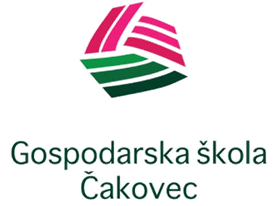 ŠKOLSKI KURIKULUMGOSPODARSKA ŠKOLA ČAKOVEC / ŠKOLSKA GODINA 2020./2021.KLASA:  602-03/20-05/3URBROJ: 2109-60-20-2UVODŠkolski kurikulum Gospodarske škole Čakovec sadrži programe dodatnih, dopunskih i izvannastavnih aktivnosti te stručnih ekskurzija i izleta čime želimo poboljšati kvalitetu učenja i usavršavanja učenika svih smjerova, kao i zadovoljenje njihovih želja i potreba. Cijeli kolektiv Gospodarske škole svojom složnošću, komunikacijom, aktivnim uključivanjem u programe želi uspjeti u poticanju učenika na rad i razvoj kreativnosti.Članak 28. (Zakon o odgoju i obrazovanju u osnovnoj i srednjoj školi – NN 87/08, 86/09, 92/10, 105/10, 90/11, 05/12, 16/12, 86/12, 126/12, 94/13, 152/14, 07/17)(1) Škola radi na temelju školskog kurikuluma i godišnjeg plana i programa rada, a učenički dom na temelju godišnjeg plana i programa rada.(2) Školski kurikulum utvrđuje dugoročni i kratkoročni plan i program škole s izvannastavnim i izvanškolskim aktivnostima, a donosi se na temelju nacionalnog kurikuluma i nastavnog plana i programa.(3) Školski kurikulum određuje nastavni plan i program izbornih predmeta, izvannastavne i izvanškolske aktivnosti i druge odgojno-obrazovne aktivnosti, programe i projekte prema smjernicama Hrvatskog nacionalnog obrazovnog standarda.(4) Školskim kurikulumom utvrđuje se:– aktivnost, program i/ili projekt– ciljevi aktivnosti, programa i/ili projekta– namjena aktivnosti, programa i/ili projekta– nositelji aktivnosti, programa i/ili projekta i njihova odgovornost– način realizacije aktivnosti, programa i/ili projekta– vremenik aktivnosti, programa i/ili projekta– okvirni troškovnik aktivnosti, programa i/ili projekta– način njegova praćenja.(5) Školski kurikulum donosi školski odbor do 30. rujna tekuće školske godine na prijedlog učiteljskog, odnosno nastavničkog vijeća.(6) Godišnji plan i program rada donosi se na osnovi nastavnog plana i programa i školskog kurikuluma, a donosi ga školski, odnosno domski odbor do 30. rujna tekuće školske godine.(7) Godišnjim planom i programom rada školske ustanove utvrđuje se mjesto, vrijeme, način i izvršitelji poslova, a sadrži u pravilu:– podatke o uvjetima rada,– podatke o izvršiteljima poslova,– godišnji kalendar rada,– podatke o dnevnoj i tjednoj organizaciji rada,– tjedni i godišnji broj sati po razredima i oblicima odgojno-obrazovnog rada,– planove rada ravnatelja, učitelja, odnosno nastavnika te stručnih suradnika,– planove rada školskog, odnosno domskog odbora i stručnih tijela,– plan stručnog osposobljavanja i usavršavanja u skladu s potrebama škole,– podatke o ostalim aktivnostima u funkciji odgojno-obrazovnog rada i poslovanja školske ustanove.Zadaća školskog kurikuluma:– izgradnja jedinstvenog profila škole– uzajamna komunikacija i stalna suradnja između nastavnika i učenika.Ciljevi školskog kurikuluma:Članak 4. (Zakon o odgoju i obrazovanju u osnovnoj i srednjoj školi – NN 87/08, 86/09, 92/10, 105/10, 90/11, 05/12, 16/12, 86/12, 126/12, 94/13, 152/14, 07/17)osigurati sustavan način poučavanja učenika, poticati i unapređivati njihov intelektualni, tjelesni, estetski, društveni, moralni i duhovni razvoj u skladu s njihovim sposobnostima i sklonostima, razvijati učenicima svijest o nacionalnoj pripadnosti, očuvanju povijesno-kulturne baštine i nacionalnog identiteta, odgajati i obrazovati učenike u skladu s općim kulturnim i civilizacijskim vrijednostima, ljudskim pravima i pravima djece, osposobiti ih za življenje u multikulturalnom svijetu, za poštivanje različitosti i toleranciju te za aktivno i odgovorno sudjelovanje u demokratskom razvoju društva, osigurati učenicima stjecanje temeljnih (općeobrazovnih) i stručnih kompetencija, osposobiti ih za život i rad u promjenjivom društveno-kulturnom kontekstu prema zahtjevima tržišnog gospodarstva, suvremenih informacijsko-komunikacijskih tehnologija i znanstvenih spoznaja i dostignuća, osposobiti učenike za cjeloživotno učenje. Financiranje ostvarivanja školskog kurikuluma:Članak 141. . (Zakon o odgoju i obrazovanju u osnovnoj i srednjoj školi – NN 87/08, 86/09, 92/10, 105/10, 90/11, 05/12, 16/12, 86/12, 126/12, 94/13, 152/14, 07/17)Sredstva za financiranje javnih potreba u djelatnosti osnovnog i srednjeg obrazovanja osiguravaju se:
– državnim proračunom,
– proračunima jedinica lokalne i područne (regionalne) samouprave,
– sredstvima osnivača kada je osnivač druga fizička ili pravna osoba iz članka 90. ovog Zakona,
– prihodima koji se ostvaruju obavljanjem vlastite djelatnosti i drugim namjenskim prihodima,
– uplatama roditelja za posebne usluge i aktivnosti škole,
– donacijama i drugim izvorima u skladu sa zakonom.Financiranje ostvarivanja izvannastavnih aktivnosti predviđenih školskim kurikulumom predviđeno je sufinanciranje roditelja u iznosu od 100 Kn po učeniku.Misija i vizija škole:Misija škole: Gospodarska škola Čakovec kvalitetna je škola bliska životu u kojoj se svi ponašaju odgovorno i tolerantno, u kojoj njegujemo radnu i prijateljsku atmosferu, sve rješavamo dogovorom i međusobnim uvažavanjem profesora i učenika. Njegujemo pozitivan stav prema učenju i praktičnoj primjeni znanja. Gradimo ozračje u kojem se poštuju različitost, kreativnost, stečena znanja i vještine. Cilj nam je osposobiti samostalne, odgovorne i sretne mlade ljude obogaćene znanjem, prijateljstvom i samopoštovanjem.Vizija škole: Škola za život dostojan čovjeka.DODATNA NASTAVADOPUNSKA NASTAVAIZBORNA NASTAVAIZVANNASTAVNE AKTIVNOSTISTRUČNE EKSKURZIJE, IZLETI, TERENSKA NASTAVA I NATJECANJAPROJEKTIAktivnostDODATNA NASTAVA IZ AGROBOTANIKE Ciljevi aktivnostiProširiti praktična znanja iz predmeta Agrobotanika.Namjena aktivnostiProširenje, utvrđivanje i uvježbavanje nastavnih sadržaja iz predmeta Agrobotanika. Nastava je namijenjena učenicima 1 AT razreda. Nositelj aktivnosti i njihova odgovornost Vesna Stunković i učenici 1 AT razreda.Način realizacije aktivnostiIzvođenje vježbi na školskoj ekonomiji.Vremenik aktivnostiTijekom  ljetnih mjeseci – 1 sat tjedno.Način vrednovanja i način korištenja rezultata vrednovanja Uspjeh učenika vrednovat će se na redovnoj nastavi iz predmeta Agrobotanika, a u sklopu dodatne nastave bilježit će se zalaganje i redovitost u radu.AktivnostDODATNA NASTAVA IZ POVRĆARSTVA ZA 2. AT  2020./2021.Ciljevi aktivnostiRazvoj spretnosti i stručnosti u rasadničarstvu povrtnih kultura i ostalim agrotehničkim zahvatima koji se mogu provesti na školskoj ekonomiji.Namjena aktivnostiUnapređenje strukovnih kompetencija učenika.Nositelj aktivnosti i njihova odgovornost Dunja Geršak i učenici 2. AT razreda.Način realizacije aktivnostiVježbe i praktičan rad na školskoj ekonomiji.Vremenik aktivnostiŠkolska godina 2020./2021., tijekom ljetnih mjeseci.Detaljan troškovnik aktivnostiŠkolski materijalni i financijski resursi.Način vrednovanja i način korištenja rezultata vrednovanja Prema pravilniku o praćenju i vrednovanju rada i napredovanja učenika u školi.AktivnostUČENIČKA ZADRUGA „JABUKA“Ciljevi aktivnostiPriprema sekcija za županijsko i državno natjecanje UZ.Planiranje, pripremanje i proizvodnja proizvoda UZ. Tržišno potvrđivanje na izložbeno-prodajnim štandovima.Namjena aktivnostiSudjelovanje u programima školskih aktivnosti, dobrovoljnim akcijama i sajmovima, sudjelovanje na radionicama za osposobljavanje i usavršavanje voditelja i učenika.Nositelj aktivnosti i njihova odgovornostVoditeljica UZ Jabuka Jadranka Prošev, voditelji sekcija i učenici.Način realizacije aktivnostiTjedni sastanci voditelja sekcija i učenika. Učeničko istraživanje.
Vremenik aktivnostiTijekom školske godine.Detaljan troškovnik aktivnostiVoditelji sekcija pojedinačno dokumentiraju svoje aktivnosti I troškovnike.Način vrednovanja i način korištenja rezultata vrednovanjaVoditelji sekcija pojedinačno su dokumentirali način vrednovanja i način korištenja rezultata vrednovanja.
AktivnostDODATNA NASTAVA IZ TLOZNANSTVA ZA 1. AT 2020./2021.Ciljevi aktivnostiPoznavanje i razlikovanje osobina tla, primjena agrotehničkih zahvata u cilju poboljšanja proizvodnih svojstava i očuvanja postojećih.Namjena aktivnostiUčvršćivanje temeljnih znanja gradiva tloznanstva. Nositelj aktivnosti i njihova odgovornost Dunja Geršak i učenici 1. AT razreda.Način realizacije aktivnostiVježbe i praktičan rad na školskoj ekonomiji.Vremenik aktivnostiŠkolska godina 2020./2021., tijekom ljetnih mjeseci.Detaljan troškovnik aktivnostiŠkolski materijalni i financijski resursi.Način vrednovanja i način korištenja rezultata vrednovanja Prema pravilniku o praćenju i vrednovanju rada i napredovanja učenika u školi.AktivnostDODATNA NASTAVA IZ RAČUNALSTVA ZA 1.CPCiljevi aktivnostiUsvojiti osnovna znanja o obradi i skeniranju fotografija za upotrebu u programima ili prijenos na mreži, te o naprednijoj upotrebi Worda i Excela.Namjena aktivnostistjecanje novih znanja i vještina kod učenika; osposobljavanje učenika za samostalnu povezivanje i usvajanje gradiva.Nositelj aktivnosti i njihova odgovornost Kristijan Fučko, dipl. informatičar (A grupa), Velimir Posavec, dipl. ing. elektrotehnike (B grupa).Način realizacije aktivnostiNeposredni rad s učenicima u računalnoj učionici; različite metode (usmeno izlaganje, razgovor, čitanje, pisanje, prezentacije, vježbe na računalu) i različiti oblici rada (frontalni, samostalni, rad u paru, rad u grupi).Vremenik aktivnosti1 sat tjedno tijekom nastavne godine.Detaljan troškovnik aktivnostiTroškovi kopiranja.Način vrednovanja i način korištenja rezultata vrednovanja Ostvarenje ciljeva procjenjuje se postignutim uspjehom u samostalnom radu na računalu (vježbe), putem izrade prezentacija i usmenog izlaganja; prati se motiviranost i napredak učenika o čemu dobiva povratnu informaciju od nastavnika; poticajne ocjene iz predmeta Računalstvo.
AktivnostDODATNA NASTAVA IZ GRAFIČKIH KOMUNIKACIJA U PROMETUCiljevi aktivnostiUsvojiti osnovna znanja korištenja programa “ ProgeCad“.Namjena aktivnostiStjecanje novih znanja i vještina kod učenika; osposobljavanje učenika za samostalno povezivanje i usvajanje gradiva.Nositelj aktivnosti i njihova odgovornost Ivana Murk, mag.ing.prom i učenici 1.CP razreda.Način realizacije aktivnostiPredavanje, individualni rad, razgovor, rad u parovima.Vremenik aktivnostiPrema rasporedu sati.Detaljan troškovnik aktivnostiTroškovi umnažanja nastavnih materijala.Način vrednovanja i način korištenja rezultata vrednovanja Zalaganje i redovitost u radu, napredovanje u radu, kreativnost, postignuća.AKTIVNOSTDODATNA NASTAVA IZ ENGLESKOG JEZIKACiljevi aktivnostiPriprema učenika za državnu maturu; razvijanje jezičnih vještina čitanja i slušanja s razumijevanjem te vještine pisanja i govorenja.Namjena aktivnostiPriprema učenika za polaganje ispita državne mature iz engleskoga jezika.Nositelji aktivnosti i njihova odgovornostIvana Roža-Kermeci, prof. i učenici 4. CP razreda.Način realizacije aktivnostiRad na pisanom i slušnom tekstu (čitanje i slušanje s razumijevanjem), pisanje eseja i pisama, opisivanje slika, ilustracija i fotografija, vođenje dijaloga te izlaganje prezentacija.Vremenik aktivnostiTijekom školske godine, po 1 sat tjedno, u sklopu redovnog rasporeda.Detaljan troškovnik aktivnostiTroškovi kopiranja materijala za nastavu.Način vrednovanja i način korištenja rezultata vrednovanjaUsmeno i pisano vrednovanje učeničkog rada, rezultati na ispitu državne mature.AktivnostDODATNA NASTAVA IZ NJEMAČKOG JEZIKACiljevi aktivnostiPriprema učenika za polaganje ispita državne mature iz njemačkog jezika; razvijanje jezičnih vještina za receptivno i produktivno služenje stranim jezikom (slušanje, čitanje, govorenje, pisanje).Namjena aktivnostiNastava za pripremu polaganja ispita državne mature iz njemačkog jezika.Nositelj aktivnosti i njihova odgovornost Nataša Sternad, prof. i učenici 4. CP razreda.Način realizacije aktivnostiDemonstracija, razgovor, pismeni radovi, čitanje i rad na tekstu, rad sa slušnim zapisima.Vremenik aktivnostiNastava se izvodi jedan sat tjedno tijekom cijele nastavne godine prema rasporedu.Detaljan troškovnik aktivnostiPotrošni materijal – fotokopirni papir.Način vrednovanja i način korištenja rezultata vrednovanja Usmeno i pisano vrednovanje učeničkih postignuća tijekom nastavnoga procesa; rezultati državne mature.AktivnostDODATNA NASTAVA IZ HRVATSKOGA JEZIKACiljevi aktivnostiProširivati spoznaje o hrvatskom jeziku i jezičnom izražavanju.Razvijati u učenika sposobnost primjene stečenih znanja.Analizirati književni tekst na sadržajnoj i izraznoj razini primjenjujući književnoteorijske pojmove vezane uz prozne, poetske i dramske vrste.Poticati korelaciju nastave jezika s nastavom književnosti i jezičnog izražavanja.Namjena aktivnostiPriprema učenika za polaganje ispita državne mature.Nositelj aktivnosti i njihova odgovornost Santina Lepen i učenici 4. CP razreda.Andrea Gačić i učenici 3. CP razreda.Način realizacije aktivnostiPredavanje, individualni rad, razgovor, rad u parovima, grupni rad, rad na odabranim ulomcima.Pisanje različitih tipova školskih eseja.Rješavanje zadataka višestrukog izbora, povezivanja i dopunjavanja.Vremenik aktivnostiPrema rasporedu sati.Detaljan troškovnik aktivnostiTroškovi umnožavanja nastavnih materijala.Način vrednovanja i način korištenja rezultata vrednovanja Formativno i sumativno vrednovanje učenikova napretka.AktivnostDOPUNSKA NASTAVA IZ KONSTRUKCIJE ODJEĆECiljevi aktivnostiUtvrditi i ponoviti osnovna znanja iz Konstrukcije odjeće. Ponavljanje, utvrđivanje i uvježbavanje nastavnih sadržaja iz nastavnog predmeta Konstrukcija odjeće. Nastavom proširiti znanja iz konstrukcije odjeće primjenjujući pletiva kao tekstilni materijal u konstrukciji i proizvodnji odjeće od pletiva.Namjena aktivnostiNastava je namijenjena učenicima 2. KO i  3. KO razreda (krojač) za buduću struku i rad u tekstilnoj industriji.Nositelj aktivnosti i njihova odgovornost  Dubravka Šantl, dipl. ing. tekstilne tehnologije i učenici 2. KO i 3. KO razreda (krojač). Pokazati volju i interes za utvrđivanje i ponavljanje nastavnih sadržaja  iz nastavnog predmeta Konstrukcija odjeće.Način realizacije aktivnostiFrontalna nastava, grupna, individualna, rad u paru, timski rad.Vremenik aktivnostiTijekom školske godine prema rasporedu sati – 1 sat tjedno.Detaljan troškovnik aktivnostiTroškovnik je određen načinom raspodjele sredstava MZŠO-a.Način vrednovanja i način korištenja rezultata vrednovanja Ostvarenje ciljeva provjerava se postignutim rezultatima i uspjehom u samostalnom radu (vježbe) učenika kroz cijelu nastavnu godinu. Stečeno znanje vrednuje se i u sklopu završnog ispita. 
AktivnostDOPUNSKA NASTAVA IZ PROPISA U CESTOVOM PROMETUCiljevi aktivnosti Osposobiti za samostalno primjenjivanje prometnih propisa i pravila u rješavanju stvarnih situacija u prometu.Namjena aktivnostiIzgraditi gledišta o prometu kroz odgovornost, točnost te sposobnost za samostalnost u primjeni prometnih propisa i pravila.Nositelj aktivnosti i njihova odgovornost Stjepan Novak i učenici 2. CVO razreda.Ivica Mlinarić i učenici 2. PVO razreda.Način realizacije aktivnostiRedovna nastava jednom tjedno.Vremenik aktivnostiTijekom cijele školske godine.Detaljan troškovnik aktivnostiTroškovi umnažanja nastavnih materijala.Način vrednovanja i način korištenja rezultata vrednovanja Polaganje online testa za vozače putem računala u HAK-u.AktivnostDOPUNSKA NASTAVA IZ POVRĆARSTVACiljevi aktivnostiStjecanje praktičnih znanja iz predmeta Povrćarstvo.Namjena aktivnostiPonavljanje, utvrđivanje i uvježbavanje nastavnih sadržaja iz predmeta.Nastava je namijenjena učenicima 1. CG razreda.Nositelj aktivnosti i njihova odgovornost Natalija Varga i učenici 1.CG razreda.Način realizacije aktivnostiIzvođenje vježbi na školskoj ekonomiji.Vremenik aktivnostiTijekom ljetnih mjeseci – 1 sat tjedno.Detaljan troškovnik aktivnostiNačin vrednovanja i način korištenja rezultata vrednovanja Uspjeh učenika vrednovat će se na redovnoj nastavi iz predmeta Povrćarstvo, a u sklopu dopunske nastave bilježit će se zalaganje i redovitost u radu.AKTIVNOSTDEKORATIVNA KOZMETIKACiljevi aktivnostiSteći znanja i vještine primjene dekorativne kozmetike. Razumijevanje tipova kože, spoznati važnost estetskog izgleda osobe u cjelini zbog lakše orijentacije u praksi i savjetovanja korisnika usluga. Poticanje kreativnosti učenika u primjeni dekorativne kozmetike.Namjena aktivnostiProširivati znanja iz područja struke i povezivati sa srodnim disciplinama. Primjena teorijskih znanja u praksi.Nositelji aktivnosti i njihova odgovornostNevenka Perin i učenici.Način realizacije aktivnostiFrontalnom nastavom, grupnom nastavom, individualnom  nastavom.Vremenik aktivnostiTijekom nastavne godine.Detaljan troškovnik aktivnostiTroškovi nabave potrošnog materijala, pribora i dekorativne kozmetike.Način vrednovanja i način korištenja rezultata vrednovanjaVrednuju se vježbe u navedenim programima, praktičan rad te teorijsko usvojeno znanje.AKTIVNOSTOSNOVE MANIKIRANJACiljevi aktivnostiSteći znanja i vještine o manikiranju. Razumijevanje problema na noktima zbog lakše orijentacije u praksi i savjetovanja korisnika usluga. Poticanje kreativnosti učenika u različitom ukrašavanju i oslikavanju noktiju.Namjena aktivnostiProširivati znanja iz područja struke i povezivati za sa srodnim disciplinama. Primjena teorijskih znanja u praksi.Nositelji aktivnosti i njihova odgovornostNevenka Perin i učenici.Način realizacije aktivnostiFrontalnom nastavom, grupnom nastavom, individualnom  nastavom.Vremenik aktivnostiTijekom nastavne godine.Detaljan troškovnik aktivnostiTroškovi pribora i potrošnog materijala.Način vrednovanja i način korištenja rezultata vrednovanjaVrednuju se vježbe u navedenim programima, praktičan rad te teorijsko usvojeno znanje.AKTIVNOSTMASAŽA TIJELACiljevi aktivnostiOsposobljavanje učenika za stjecanje osnovnih znanja i pojedinim vrstama i tehnikama provođenja masaže tijela. Spoznavanje uloge i značaja masaže u poboljšanju zdravlja i psihofizičkog zdravlja čovjeka. Razvijanje osjećaja odgovornosti u radu.Namjena aktivnostiProširivati znanja iz područja struke i povezivati za sa srodnim disciplinama. Primjena teorijskih znanja u praksi.Nositelji aktivnosti i njihova odgovornostNevenka Perin i učenici.Način realizacije aktivnostiFrontalnom nastavom, grupnom nastavom, individualnom  nastavomVremenik aktivnostiTijekom nastavne godine.Detaljan troškovnik aktivnostiTroškovi nabave potrošnog materijala i sredstva za masažu.Način vrednovanja i način korištenja rezultata vrednovanjaVrednuju se vježbe u navedenim programima, praktičan rad te teorijsko usvojeno znanje.AktivnostVLASULJARSTVO  ZA 3. FPKCiljevi aktivnostiUčenici će razvijati vještine, preciznost i urednost u praktičnom djelu predmeta vlasuljarstva. Učenici će se upoznati s izradom, reparaturom i održavanjem vlasuljarskih proizvoda. Učenici će razvijati vještinu usmene komunikacije i praktične izrade, te razvijati radne navike. Učenici će stečena znanja primjenjivati i na ostalim područjima u struci i praksi.Namjena aktivnostiIzborni predmet omogućuje učenicima više mogućnosti za vježbu praktične izrade, reparature i održavanje  vlasulja, te proširivanje znanja u izradi današnjih frizura u kombinaciji s vlasuljarskim umecima, kombiniranju novih s već stečenim znanjima.Nositelj aktivnosti i njihova odgovornost Koroš  Karmen, stručni učitelj i učenici. Način realizacije aktivnostiJedan sat tjedno po rasporedu.Vremenik aktivnostiTijekom cijele školske godine.Detaljan troškovnik aktivnosti-Način vrednovanja i način korištenja rezultata vrednovanja Sumativno vrednovanje, vrednovanje vježbi u navedenom programu, te usvojenost teorijskog znanja.AktivnostTRADICIJSKE FRIZURE  ZA 3. FCiljevi aktivnostiUčenici će razvijati vještine, preciznost i urednost u izradi tradicijskih frizura. Učenici će se upoznati s narodnim nošnjama na području Hrvatske i tradicijom frizura iz tih područja. Učenici će razvijati vještinu usmene komunikacije i praktične izrade, te razvijati radne navike. Učenici će stečena znanja primjenjivati i na ostalim područjima u struci i praksi.Namjena aktivnostiIzborni predmet omogućuje učenicima više mogućnosti za vježbu praktične izrade tradicijskih frizura, te proširivanje znanja u izradi današnjih frizura i kombiniranju novih s već stečenim znanjima.Nositelj aktivnosti i njihova odgovornost Koroš  Karmen, stručni učitelj i učenici.Način realizacije aktivnostiJedan sat tjedno po rasporedu.Vremenik aktivnostiTijekom cijele školske godine.Detaljan troškovnik aktivnosti-Način vrednovanja i način korištenja rezultata vrednovanja Sumativno vrednovanje, vrednovanje vježbi u navedenom programu te usvojenost teorijskog znanja.Aktivnost MANIKIRANJE  ZA 2. FKCiljevi aktivnostiUčenici će razvijati znanja, vještine, preciznost i urednost u uređivanju nokata. Učenici će se upoznati sa različitim načinima ukrašavanja ploče nokta. Razvijat će vještinu usmene komunikacije i praktične izrade, razvijat će radne navike te stečena znanja primjenjivati i na ostalim područjima u struci i praksi.Namjena aktivnostiOvaj predmet omogućuje učenicima a nauče različite tehnike uređivanja ploče nokta, manikiranje nokata i njegu ruku. Nositelj aktivnosti i njihova odgovornost Koroš Karmen, stručni učitelj. Redovito pohađanje nastave te aktivno sudjelovanje u nastavnom programu.Način realizacije aktivnostiJedan sat tjedno po rasporedu.Vremenik aktivnostiTijekom cijele školske godine.Detaljan troškovnik aktivnosti100 knNačin vrednovanja i način korištenja rezultata vrednovanja Sumativno vrednovanje, usvojenost teorijskog znanja i vrednovanje vježbi u navedenom programu te aktivnost i odnos prema radu.AktivnostETIKA1. AT, 1. MT, 1. VO1, 1. VO2, 1. CG, 1. FK, 1. KO, 2. KO, 2. FK, 2. CVO, 2. PVO,  2. CP, 2. MT, 2. CKV, 3. FPK, 3. KO, 3. VO2, 3. CP, 4. CPCiljevi aktivnostiRazvijanje kompetencije moralne prosudbe te usvajanje obrazaca moralnog ponašanja. Razvijanje svijesti o mirnom rješavanju sukoba s naglaskom na dijalogu, toleranciji i spremnosti na kompromis.Razvijanje svijesti o višejezičnosti, međukulturalnim sličnostima I razlikama. Prepoznavanje važnosti promicanja i poštivanja ljudskih prava i obveza. Podizanje svijesti učenika o važnosti očuvanja planeta Zemlje te naše uloge u tom procesu. Upoznati učenike s aktivnostima  humanitarnih organizacija. Razvijanje svijesti kod učenika o važnosti brige za starije, važnosti starijih osoba u osobnom i društvenom smislu te važnosti volonterskih aktivnosti u suvremenom društvu. Steći znanje o problemima bioetičkog područja te razviti vlastite stavove u pogledu bioetičkih pitanja.Namjena aktivnostiNastava je namijenjana učenicima koji su se za nju dobrovoljno odlučili. Etika je obvezni izborni predmet te se ostvaruje prema službenom planu i programu. Programi se ostvaruju tijekom nastavne godine kao i svaki drugi predmet. Obilježavanje značajnih datuma: Međunarodni dan mira (21.09), Međunarodni dan starijih osoba (01.10.), Međunarodni dan nenasilja (02.10.), Međunarodni dan tolerancije (16.11.), Dan ljudskih prava (10.12.), Međunarodni dan života (03.02.), Svjetski dan voda (22.03.), Svjetski dan zdravlja (07.04.), Dan planete Zemlje (22.04.), Svjetski dan Crvenog križa (08.05.), Svjetski dan zaštite okoliša (05.06.).Nositelj aktivnosti i njihova odgovornost Martina Šoltić, mag. educ. phil., mag. phil., mag. educ. croat.Marko Židov, mag. educ. eeo., mag. educ. soc. Način realizacije aktivnosti8 sati tjedno:  2 sata za učenike prvih razreda                           3 sata za učenike drugih razreda                          2 sata za učenike trećih razreda                          1 sat za učenike četvrtih razredaUređivanje panoa s određenom temom iIi izlaganje istog u prostorima škole; izrada plakata s određenom temom; sudjelovanje u debatama.Vremenik aktivnostiPrema rasporedu sati; prema dogovoru s učenicima, onlineDetaljan troškovnik aktivnostiTroškovi materijala za pano, plakate.Način vrednovanja i način korištenja rezultata vrednovanja Vrednuje se poznavanje i razumijevanje nastavnih sadržaja, praktična i kreativna primjena naučenog gradiva te kultura rada i aktivnosti. Izborna nastava je poticaj za razvijanje povjerenja u temeljna etička načela i vrednote.AKTIVNOSTSTRANI JEZIK U STRUCICiljevi aktivnostiRazvijanje vještina usmene i pisane komunikacije na stranom jeziku.Namjena aktivnostiPripremiti učenike za komunikaciju na stranom jeziku.Nositelji aktivnosti i njihova odgovornostBrankica Vlahek-Ivek, Danijela Cofek , Nataša Sternad, Ivana Roža-Kermeci, Nives Novko, Željka Mihalic i učenici zanimanja cestovni tehničar .Način realizacije aktivnostiRad na pisanom i slušnom tekstu (čitanje i slušanje s razumijevanjem), pisanje eseja i pisama, opisivanje slika, ilustracija i fotografija, vođenje dijaloga te izlaganje prezentacija.Vremenik aktivnostiTijekom školske godine, po 2 sata tjedno, u sklopu redovnog rasporeda.Detaljan troškovnik aktivnostiTroškovi kopiranja materijala za nastavu.Način vrednovanja i način korištenja rezultata vrednovanjaOcjenjivanje rada i napretka učenika tijekom i na kraju školske godine.AktivnostUZGOJ BILJA U ZAŠTIĆENOM PROSTORUCiljevi aktivnostiUpoznati učenike s vrstama zatvorenih proizvodnih prostora i njihovim karakteristikama, tehnologijama uzgoja u zatvorenim prostorima i specifičnošću takve proizvodnje.Namjena aktivnostiUčenici će znati važnost uzgoja pojedinih kultura u zatvorenim prostorima i znati mogućnosti i značaj takve proizvodnje.Nositelj aktivnosti i njihova odgovornost Natalija Varga i učenici 1. CG razreda.Način realizacije aktivnostiTeorijska predavanja, praktične vježbe, praktični rad na proizvodnim površinama, terenska nastava.Vremenik aktivnosti1 sat tjedno prema rasporedu, školska godina 2020./2021.Detaljan troškovnik aktivnostiTroškovi  za praktične vježbe.Način vrednovanja i način korištenja rezultata vrednovanja Prema pravilniku o načinima, postupcima i elementima vrednovanja u učenika u osnovnoj i srednjoj školi.AktivnostAROMATERAPIJACiljevi aktivnostiUpoznati se sa svojstvima biljnih esencija te pravilno primijeniti eterična ulja uz stručni nadzor u struci. Usvojiti znanja iz područja aromaterapije i aromaterapeutike. Namjena aktivnostiPripremiti učenike za pravilno korištenje i namjenu eteričnih ulja u masaži i drugim područjima. Nositelj aktivnosti i njihova odgovornost  Lucija Hodak i učenice 3. razreda; smjer: pediker.Način realizacije aktivnostiNastava u školi, prema rasporedu sati, različitim nastavnim metodama i oblicima rada – rad na tekstu, usmeno izlaganje, izrada plakata, PP prezentacija, praktični rad.Vremenik aktivnostiTijekom školske godine, po jedan sat tjedno, u sklopu redovnog rasporeda.Detaljan troškovnik aktivnostiTroškovi kopiranja materijala za nastavu, pribor za izradu plakata.Način vrednovanja i način korištenja rezultata vrednovanja Ostvarenje ciljeva procjenjuje se postignutim uspjehom u samostalnom radu na nastavi (izrada prezentacija, seminara), prati se motiviranost i napredak učenika tijekom školske godine.AktivnostAMPELOGRAFIJA I VINARSTVOCiljevi aktivnostiStteći dodatna znanja o podrijetlu vinove loze, ulozi podloge iplemke i njihovim karakteristikama, razmnožavanju vinove loze,sortimentu i specifičnostima ampelotehnike za pojedine sorte.Proširiti znanja i vještine upravljanja podrumom, vođenja procesaproizvodnje vina, pravilnoj uporabi vinarske opreme imehanizacije, održavanja podruma.Namjena aktivnostiNastava je namijenjena učenicima 2. AT razreda.Nositelj aktivnosti i njihova odgovornost Vesna Stunković i učenici 2. AT razreda. Način realizacije aktivnostiPredavanje, individualni rad, razgovor, praktičan rad.Nastavni se proces izvodi 50% teorijski u učionici i 50% u obliku vježbi u školskom vinogradu i vinarskom podrumu.Vremenik aktivnostiTijekom školske godine - 2 sata tjedno.Način vrednovanja i način korištenja rezultata vrednovanja Prema pravilniku o načinima, postupcima i elementima vrednovanja učenika. AktivnostVINOGRADARSTVOCiljevi aktivnostiSteći dodatna znanja o podrijetlu vinove loze, ulozi podloge i plemke i njihovim karakteristikama, razmnožavanju vinove loze, sortimentu i specifičnostima ampelotehnike za pojedine sorte.Namjena aktivnostiNastava je namijenjena učenicima 1. razreda smjera poljoprivredni gospodarstvenik.Nositelj aktivnosti i njihova odgovornost Vesna Stunković i učenici 1. razreda smjera poljoprivredni gospodarstvenik. Način realizacije aktivnostiPredavanje, individualni rad, razgovor, praktičan rad. Nastavni se proces izvodi 50% teorijski u učionici i 50% u obliku vježbi u školskom vinogradu. Vremenik aktivnostiTijekom školske godine – 1 sat tjedno.Način vrednovanja i način korištenja rezultata vrednovanja Prema pravilniku o načinima, postupcima i elementima vrednovanja učenika. AktivnostVJERONAUKCiljevi aktivnostiUpoznavanje sa sadržajima propisanim od strane MZOŠ I NKU.Namjena aktivnostiOdgoj i obrazovanje učenika u katoličkoj vjeri i nauku.Nositelj aktivnosti i njihova odgovornost Hrvoje Živković, prof.Vladimir Šoštarić, prof.Način realizacije aktivnostiNastava u školi.Vremenik aktivnosti1 sat tjedno u svim razredima prema satnici i rasporedu škole.Detaljan troškovnik aktivnosti-Način vrednovanja i način korištenja rezultata vrednovanja Prema važećem Pravilniku o ocjenjivanju MZO-a.AktivnostTJELESNA I ZDRAVSTVENA KULTURACiljevi aktivnostiOdržavanje i unapređenje zdravlja kroz vježbanje, kvalitetno provođenje slobodnog vremena.Namjena aktivnostiAktivan i zdrav način života.Nositelj aktivnosti i njihova odgovornost  Vladimir Glavina, prof., učenice i učenici 1. FK, 1. KO i 3. KO razreda; Ranko Kuzmanović, prof., učenice i učenici 2. FK, 3. FPK i 2. KO razreda.Način realizacije aktivnostiVježbanjem unaprijediti postignuta motoričkih znanja i vještine te unaprijediti funkcionalne sposobnosti učenika.Vremenik aktivnostiTijekom cijele školske godine, 1 sat tjedno, u sklopu redovnog rasporeda.Detaljan troškovnik aktivnostiNabava rekvizita i opreme za nastavu.Način vrednovanja i način korištenja rezultata vrednovanja Ocjenjivanje rada i napretka učenika tijekom i na kraju školske godine.AktivnostKONSTRUKCIJA ODJEĆE 3 KO (KROJAČ )Ciljevi aktivnostiUtvrditi i proširiti osnovna znanja iz Konstrukcije odjeće. Ponavljanje, utvrđivanje i uvježbavanje nastavnih sadržaja iz nastavnog predmeta Konstrukcija odjeće. Nastavom proširiti znanja iz konstrukcije odjeće primjenjujući pletiva kao tekstilni materijal u konstrukciji i proizvodnji odjeće od pletiva.Namjena aktivnostiNastava je namijenjena učenicima 3. KO razreda (krojač) za buduću struku i rad u tekstilnoj industriji. Program se ostvaruje tijekom nastavne godine kao i svaki drugi predmet.Nositelj aktivnosti i njihova odgovornost  Dubravka Šantl, dipl. ing. tekstilne tehnologije i učenice 3. KO razreda (krojač). Pokazati volju i interes za utvrđivanje i proširivanje nastavnih sadržaja iz nastavnog predmeta Konstrukcija odjeće.Način realizacije aktivnostiVremenik aktivnostiTijekom školske godine prema rasporedu sati – 1 sat tjedno.Detaljan troškovnik aktivnostiTroškovnik je određen načinom raspodjele sredstava MZŠO-a.Način vrednovanja i način korištenja rezultata vrednovanja Ostvarenje ciljeva provjerava se postignutim rezultatima i uspjehom u samostalnom radu (vježbe) te usmenim i pismenim provjeravanjem učenika kroz cijelu nastavnu godinu. Stečeno znanje vrednuje se i u sklopu završnog ispita. Nakon stjecanja osnovnih znanja iz konstrukcije odjeće od pletenih materijala odabrati jedan odjevni predmet i izraditi kroj u prirodnoj veličini po vlastitim mjerama. Na praktičnoj nastavi sašiti odjevni predmet. Odabrati najbolji odjevni predmet te analizirati kroj i odjevni predmet.AktivnostEstetikaCiljevi aktivnostiProširivanje znanja vezano za estetiku odijevanja iz 1. razreda, ali i zu sve ostale stručne predmete i praktičnu nastavu. Objasniti razliku između mode i stila te znati prepoznati različite stilove odijevanja. Kreiranje tekstila i odjeće. Upoznati narodne nošnje Hrvatske i nekih ostalih naroda. Stečena znanja uspješno primijeniti u praksi pri kreativnom izražavanju.Namjena aktivnostiNastava je namijenjena učenicima 2.KO razreda (krojač ). Estetika je obvezni izborni predmet te se ostvaruje prema planu i programu. Program se ostvaruje tijekom nastavne godine kao i svaki drugi predmet. Estetika je namijenjena učenicima za buduću struku i rad u tekstilnoj industriji. Pokazati volju i interes za utvrđivanje gradiva iz nastavnog predmeta.Nositelj aktivnosti i njihova odgovornost  Dubravka Šantl, dipl. ing. tekstilne tehnologije i učenice 2. KO razreda (krojač). Pokazati volju i interes za utvrđivanje gradiva iz nastavnog predmeta Estetika.Način realizacije aktivnostiFrontalna nastava, grupna, individualna, rad u paru.Vremenik aktivnostiTijekom nastavne godine prema rasporedu sati – 1 sat tjedno.Detaljan troškovnik aktivnostiTroškovnik je određen načinom raspodjele sredstava MZŠO-a.Način vrednovanja i način korištenja rezultata vrednovanja Vrednuje se poznavanje i razumijevanje nastavnih sadržaja. Praktična i kreativna primjena naučenog gradiva te kultura rada i aktivnost. Ostvarenje ciljeva procjenjuje se postignutim rezultatima i uspjehom u samostalnom radu (vježbe) te usmenim provjeravanjem. Stečeno znanje vrednuje se i u sklopu završnog ispita. Izborna nastava je poticaj za razvijanje vlastite kreativnosti i osobnosti.AktivnostNJEMAČKI JEZIKCiljevi aktivnostiSustavno razvijanje i uvježbavanje svih četiriju jezičnih vještina (čitanje, slušanje, govorenje, pisanje) te upoznavanje sa zemljama njemačkog govornog područja i njihovom kulturom.Namjena aktivnostiOsposobiti učenike za osnovnu komunikaciju na stranom jeziku.Nositelji aktivnosti i njihova odgovornostBrankica Vlahek-Ivek, prof. i učenici 2. CVO i 2. PVO  razreda. Nataša Sternad, prof. i učenici  3. VO1 i 3. VO2 razreda.  Način realizacije aktivnostiU okviru nastavnog procesa prema planu i programu za strukovne škole. Primjenjuju se različite metode (usmeno izlaganje, razgovor, čitanje i rad na tekstu, pisanje, usmene prezentacije) i različiti oblici rada (frontalni, samostalni, rad u paru, rad u grupi) .Vremenik aktivnostiNastava se izvodi dva sata tjedno tijekom cijele školske godine prema rasporedu.Detaljan troškovnik aktivnostiFotokopirni papir.Način vrednovanja i način korištenja rezultata vrednovanjaPrema pravilniku o načinima, postupcima i elementima vrednovanja u učenika u osnovnoj i srednjoj školi.AktivnostTEHNOLOGIJA PRIJEVOZACiljevi aktivnostiUsvojiti osnovne zakone po kojima se zadovoljavaju uvjeti odvijanja prometa na cestama.Steći znanja o vrstama i važnosti poslova osiguranja za gospodarstvo.Usvojiti poslove uvoza, izvoza i provoza robe, te pravilno popunjavanje isprava koje prate prijevozni proces.Namjena aktivnostiUčenici 1. PVO i 1. VO razreda.Nositelj aktivnosti i njihova odgovornost Zvonimir Siladi i učenici 1. PVO i 1. VO razreda.Način realizacije aktivnostinastava u školi (različite metode; usmeno izlaganje, razgovor, usmene prezentacije) i različiti oblici rada; frontalni, samostalni, rad u paru, rad u grupi).Vremenik aktivnosti2 sata tjedno tijekom nastavne godine.Detaljan troškovnik aktivnostiTroškovnik je određen načinom raspodjele sredstava MZŠO-a.Način vrednovanja i način korištenja rezultata vrednovanja Usmeno i pisano provjeravanje postignute razine kompetencija učenika koji rezultiraju ocjenom, a provode se kontinuirano tijekom nastavne godine, poslije obrađenih i uvježbanih nastavnih sadržaja.Rezultat ukupnog procesa vrednovanja tijekom nastavnegodine zaključna je ocjena iz nastavnoga predmeta.AktivnostMODELIRANJE OBUĆECiljevi aktivnostiProširiti znanja iz područja modeliranja obuće. Dizajniranje i izrada krojeva za obuću.Namjena aktivnostiAktivnost je namijenjena učenicima 2. i 3. razreda usmjerenja obućar.Nositelj aktivnosti i njihova odgovornost Marija Lisjak, ing. obućarske tehnologijePripremiti učenike za izradu krojeva obuće.Povezati nastavni sadržaj s ostalim predmetima kao što su tehnologija obuće, poznavanje materijala i praktična nastava.Evaluacija učenikova znanja. Način realizacije aktivnostiFrontalna nastava, grupna, individualna, rad u paru.Vremenik aktivnosti1 sat tjedno, tijekom nastavne godine, prema rasporedu sati.Detaljan troškovnik aktivnosti-Način vrednovanja i način korištenja rezultata vrednovanja Vrednuje se prema standardnim elementima ocjenjivanja: usvojenost i primjena nastavnih sadržaja te suradnja u nastavnom procesu. Rezultati naučenog koriste se u paktičnoj nastavi i vidljivi su prilikom izrade i obrane završnog rada. AKTIVNOSTENGLESKI JEZIKCiljevi aktivnostiRazvijanje vještina usmene i pisane komunikacije na engleskom jeziku.Namjena aktivnostiPripremiti učenike za komunikaciju na engleskom jeziku.Nositelji aktivnosti i njihova odgovornostIvana Roža-Kermeci, prof., učenice i učenici 1. CP i 4. CP razreda.Željka Mihalic, prof., učenici 3. VO1 i 2. CP razreda.Katja Šimon / Nives Novko i učenici 2. CVO, 2. PVO i 3. VO2 razreda.Način realizacije aktivnostiRad na pisanom i slušnom tekstu (čitanje i slušanje s razumijevanjem), pisanje eseja i pisama, opisivanje slika, ilustracija i fotografija, vođenje dijaloga te izlaganje prezentacija.Vremenik aktivnostiTijekom školske godine, 2 sata tjedno, u sklopu redovnog rasporeda.Detaljan troškovnik aktivnostiTroškovi kopiranja materijala za nastavu.Način vrednovanja i način korištenja rezultata vrednovanjaOcjenjivanje rada i napretka učenika tijekom i na kraju školske godine.AKTIVNOSTARANŽERSKA SEKCIJACiljevi aktivnostiUpoznati učenike s različitim stilovima aranžiranja , izradomaranžmana i buketa za različite prigode te sudjelovati na državnim i međunarodnim natjecanjima iz aranžiranja.Namjena aktivnostiProširiti znanje i vještine o stilovima aranžiranja, izradi aranžmana i buketa te pokazati usvojena dostignuća iz aranžiranja na natjecanjima.Nositelji aktivnosti i njihova odgovornostUčenici drugog razreda cvjećara; voditeljica je Ljiljana Škrobar, prof.Način realizacije aktivnostiProučavanje literature: časopisa, stručnih knjiga, interneta. Rad u školskom kabinetu za aranžiranje. Posjet izložbama cvijeća i sajmovima vjenčanja (u Varaždinu, Zagrebu, Celju, Mozirju, Dobrovniku, ”Volčjem potoku”, Vrtnom centru Kurbus i drugdje). Sudjelovanje na natjecanjima iz aranžiranja u Hrvatskoj i inozemstvu.Vremenik aktivnostiTijekom školske godine.Detaljan troškovnik aktivnostiNa temelju najbolje ponude za prijevoz učenika, odnosno detaljan troškovnik bit će napravljen neposredno prije realizacije aktivnosti.Način vrednovanja i način korištenja rezultata vrednovanjaVrednovanje postignuća je sumativno. Učenici koji se ističu rezultatima i zalaganjem pripremaju se i sudjeluju na natjecanjima iz aranžiranja.AKTIVNOSTProduženi stručni postupakCiljevi aktivnostiUčiniti učenike kompetentnim za što uspješnije osobno funkcioniranje u novoj školskoj sredini, za uspostavljanje poželjnih emocionalno-socijalnih odnosa, prevenirati nepoželjna ponašanja i postići učinkovitu socijalnu integraciju.Namjena aktivnostiAktivnost je namijenjena učenicima prvog i drugog razreda koji se školuju za pomoćna zanimanja (1. CV, 1. K i 2. CKV).Nositelji aktivnosti i njihova odgovornostAna Kraljić, mag.rehab.educ.Način realizacije aktivnostiAktivnost će se provoditi kroz obrade, vježbe, radionice, ponavljanje, učenje po modelu, praktičan rad i igre.Vremenik aktivnostiTijekom školske godine prema rasporedu.Detaljan troškovnik aktivnostiPotrošni materijali - fotokopirni papir, plakati, papir u boji…Način vrednovanja i način korištenja rezultata vrednovanjaProgram će se vrednovati praćenjem i usporedbom inicijalnog i finalnog stanja – evaluacijom učinka, te procesnom evaluacijom.AktivnostIZRADA UPORABNIH PREDMETA U TEHNICI PATCHWORK I IZRADA UPORABNIH PREDMETA OD LAVANDE
Ciljevi aktivnostiIgrom, stvaralaštvom, zabavom i razonodom proširiti i obogaćivati potrebu za istraživanjem i kreativnošću.Namjena aktivnostiNaučiti postupke izrade tehnike patchwook, pravila slaganja boja te upotrebu tkanina prema namjeni. Uočiti mogućnost primjene stečenih vještina u izradi različitih uporabnih i odjevnih predmeta, istu tehniku primijeniti na uporabne predmete od lavande.Nositelj aktivnosti i njihova odgovornostJadranka Prošev, ing. odjevne tehnologije.Učenici škole usmjerenja krojač zainteresiranih za izradu uporabnih i odjevnih predmeta u tehnici patchwork i učenici poljoprivrednih usmjerenja.Način realizacije aktivnostiTjedni sastanci.Samostalno istraživanje.Vremenik aktivnostiTijekom školske godine.Detaljan troškovnik aktivnostiTkanina 600 kn.Sin. vata 100 kn.Sitni pribor 400 kn.Način vrednovanja i način korištenja rezultata vrednovanjaTržišno vrednovanje i vrednovanje objavama na društvenim mrežama.AktivnostJEZIČNE VJEŽBE IZ NJEMAČKOGA JEZIKACiljevi aktivnostiRazvijanje jezičnih vještina čitanja i slušanja s razumijevanjem, govorenja i pisanja na njemačkom jezikuNamjena aktivnostiPriprema zainteresiranih darovitih učenika za natjecanje te općenito za veći razvoj jezičnih vještina.Pomoć slabijim učenicima u svladavanju redovnog gradiva.Nositelj aktivnosti i njihova odgovornostDanijela Cofek, prof. i učenici 3. VO1 razreda.  Nataša Sternad, prof. i učenici 1. PVO razreda.Brankica Vlahek-Ivek i učenici 2. AT razreda.Način realizacije aktivnostiRad na pisanom i slušnom tekstu, gramatičke vježbe, vježbe pisanja, vježbe čitanja i izgovora, vježbe govorenja i usmena komunikacija.Vremenik aktivnostiTijekom školske godine 2020./2021., prilagođeno rasporedu sati učenika i profesorice, tj. izvan redovne nastave.Detaljan troškovnik aktivnostiTroškovi fotokopiranja. Način vrednovanja i način korištenja rezultata vrednovanjaPratit će se rad i zalaganje učenika, rezultati na natjecanju.AktivnostBOTANIČKA GRUPACiljevi aktivnostiIstražiti masline, njihovu ekonomsku važnost, primjenu u svakodnevnom životu i ostale aktivnosti prema dogovoru s ostalim partnerima. Namjena aktivnostiProširiti znanja iz predmeta Botanika i upoznavanje s prirodnom baštinom Hrvatske. Nositelj aktivnosti i njihova odgovornost Vesna Stunković, prof. i učenici 1. AT razreda. Način realizacije aktivnostiProvođenje međunarodnog eTwinning projekta pod nazivom „Perusal in the Shade of an Old Tree“.Međunarodna suradnja učenika i nastavnika iz različitih EU zemalja u Twinspaceu. Pretraživanje na internetu, rad na računalu, individualni rad,  rad u međunarodnom okruženju, rad u grupi, izrada on line plakata i brošura, korištenje različitih web alata. Vremenik aktivnostiTijekom školske godine, 35 sati, u dogovoru s učenicima.Detaljan troškovnik aktivnostiTroškovi izrade plakata projekta za školski pano. Način vrednovanja i način korištenja rezultata vrednovanja Prezentacija projekta drugim učenicima i nastavnicima. Primjena stečenog znanja u svakodnevnom životu. AktivnostGRUPA ZA TLOZNANSTVO 2020./2021.Ciljevi aktivnostiPrikupiti uzorke tla s različitih poljoprivrednih površina (vrt, voćnjak, oranica, livada). Obraditi uzorke u školskom praktikumu. Odrediti boju tla, prisutnost CaCO3, pH vrijednost, mehanički sastav. Namjena aktivnostiUzimanjem uzoraka naučiti promatrati tlo; obradom uzoraka uočiti razlike među uzorcima, upoznati osnovne osobine tla, fizikalne, biološke i kemijske.Nositelj aktivnosti i njihova odgovornost Dunja Geršak i učenici.Način realizacije aktivnostiRad na terenu i u školskom kemijskom praktikumu.Vremenik aktivnostiTijekom školske godine.Detaljan troškovnik aktivnostiUglavnom troškovi obrade uzoraka u praktikumu; sušenje, utrošak kemikalija i reagensa; iz sredstava škole.Način vrednovanja i način korištenja rezultata vrednovanja Obrada podataka, izrada tablica i grafikona. Izlaganje i objašnjavanje rezultata rada.AktivnostIZRADA ODJEVNIH PREDMETA OD OTPADNOG PLETIVACiljevi aktivnostiProširivanje znanja vezano uz sve stručne predmete  praktičnu nastavu. Stečena znanja uspješno primjenjivati u praksi pri kretivnom izražavanju.Namjena aktivnostiAktivno i organizirano provođenje slobodnog vremena. Razvijanje kreativnosti i maštovitosti. Razvijati radne navike, osjećaj za estetsko odijavanje i odabir modnih detalja. Proširivanje kreativnih vidika.Nositelj aktivnosti i njihova odgovornost Katica Korunek, ing. odjevne tehnologije i učenice 2. i 3.  razreda (krojač). Pokazati interes, volju i namjeru da se ciljevi aktivnosti uspješno realiziraju.Način realizacije aktivnostiFrontalna nastava,grupna,individualna,rad u paru,timski rad.Vremenik aktivnostiTijekom školske godine, 70 sati.Detaljan troškovnik aktivnostiS obzirom na to da je otpadno pletivo, nema dodatnih troškova.Način vrednovanja i način korištenja rezultata vrednovanja Prezentacija vrednovanja u vidu modne revije, na lutkama izloženim u holu škole.AktivnostIZRADA NAKITA I MODNIH DETALJACiljevi aktivnostiProširivanje znanja vezanog za sve stručne predmete i praktičnu nastavu. Razvijati osjećaj za skladnost i profinjenost. Stečena znanja uspješno primjenjivati u praksi pri kretivnom izražavanju.Namjena aktivnostiAktivno i organizirano provođenje slobodnog vremena. Razvijanje kreativnosti i maštovitosti. Razvijati radne navike, osjećaj za estetsko odijevanje i odabir modnih detalja. Proširivanje kreativnih vidika.Nositelj aktivnosti i njihova odgovornost  Dubravka Šantl, dipl. ing. tekstilne tehnologije i učenice 1., 2. i 3.  razreda (krojač i pomoćni krojač) te ostali zainteresirani učenici iz škole (druga zanimanja ). Pokazati interes ,volju i namjeru da se ciljevi aktivnosti uspješno realiziraju. Stečena znanja uspješno primjenjivati u praksi.Način realizacije aktivnostiFrontalna nastava, grupna, individualna, rad u paru, timski rad, radionice (školski praznici).Vremenik aktivnostiTijekom školske godine, 70 sati.Detaljan troškovnik aktivnostiCca 1000 kn ukupno tijekom školske godine. Do novčanih sredstava dolazi se prodajom napravljenog nakita te raspodjelom sredstava po sekcijama iz školske zadruge „Jabuka“.Način vrednovanja i način korištenja rezultata vrednovanja Nakon stjecanja osnovnih znanja u izradi nakita i modnih detalja, odabrati najbolje učeničke radove te organizirati prodajne izložbe u prostorima škole, na sajmovima, na raznim drugim zbivanjima i prezentacijama škole. Izvannastavna aktivnost poticajje za razvijanje osobnosti, kreativnosti i stvaralačkog mišljenja.AktivnostNovinarska skupinaCiljevi aktivnostiProbuditi istraživački duh u učenicima, poboljšati njihovo poznavanje pravopisne i gramatičke norme, upoznati ih s osnovnim oblicima novinarskoga izražavanja i poučiti primjeni stečenih znanja, kontinuirano pratiti školska događanja tijekom godine.Namjena aktivnostiPrikupljanje materijala, pisanje tekstova. Redovito praćenje školskih događanja. Nositelj aktivnosti i njihova odgovornost  Nastavnica Santina Lepen i zainteresirani učenici.Način realizacije aktivnostiObjašnjavanje posebnosti pojedinih oblika novinarskoga izražavanja; pisane vježbe; pravopisne vježbe; sudjelovanje na događanjima vezanima uz rad škole i njihovo kontinuirano praćenje.Vremenik aktivnostiTijekom školske godine 2020./2021. Aktivnosti će se provoditi u trenutku povoljne epidemiološke situacije.Detaljan troškovnik aktivnostiTroškovi umnožavanja nastavnih materijala.Način vrednovanja i način korištenja rezultata vrednovanja Praćenje učenikove redovitosti pri izvršavanju zadanih aktivnosti, njegova truda i zalaganja u obavljanju zadataka.AktivnostDRAMSKA GRUPACiljevi aktivnostiRazvijati kreativnost u učenika.Razvijati u učenika sposobnost stvaralačkog izražavanja.Poticati međusobnu suradnju i komunikaciju.Osposobiti učenike za javni nastup.Namjena aktivnostiKreativno provođenje slobodnog vremena učenika.Nositelj aktivnosti i njihova odgovornost Andrea Gačić i zainteresirani učenici.Način realizacije aktivnostiDramske radionice, odabir dramskih predložaka, stvaranje kraćih dramskih tekstova, uvježbavanje nastupa.Vremenik aktivnostiTijekom školske godine uz dogovor s učenicima.Detaljan troškovnik aktivnostiPotrošni materijal za izradu kostima.Način vrednovanja i način korištenja rezultata vrednovanja Scenski nastup. AktivnostVRTLARSKA GRUPACiljevi aktivnostiNadograditi znanja vrtlarske struke, upoznati nove, suvremene i tradicionalne načine vrtlarenja. Potaknuti kreativnost i istraživanje u vrtlarstvu.Namjena aktivnostiProširiti i dopuniti znanja vrtlarske struke kao budućeg zanimanja, te ukazati na značaj i ljepotu vrtova i parkova koji nas okružuje i uljepšavaju životni prostor.Nositelji aktivnosti i njihova odgovornostUčenici i Biserka Vojnović, prof. savjetnik voditelj.Način realizacije aktivnostiIzrada plakata, terenski rad , proučavanje literature i internetskih stranica, časopisa, stručnih knjiga. Posjet rasadnicima, botaničkom vrtu, arboretumu, vrtovima i parkovima na području Međimurske i Varaždinske županije.Vremenik aktivnostiOd rujna 2020. do lipnja 2021., u dogovoru s učenicima i ovisno o rasporedu.Detaljan troškovnik aktivnostiTroškovi prijevoza i ulaznice.Način vrednovanja i način korištenja rezultata vrednovanjaIzlaganje plakata i postera, prezentacija, video zapisa, fotografije.AktivnostINFORMATIČKA GRUPACiljevi aktivnostiUčenici trebaju: kreativno rukovati web 2.0 alatima vezanim za obradu teksta, slike, zvuka, videa, kombinacije istih, za komunikaciju;  svladati mogućnosti suradnje pomoću web 2.0 alata.Namjena aktivnostiizvannastavna aktivnost.Nositelj aktivnosti i njihova odgovornost Kristijan Fučko, dipl. informatičar.Način realizacije aktivnostiNeposredni rad s učenicima u računalnoj učionici; različite metode (usmeno izlaganje, razgovor, čitanje, pisanje, prezentacije, vježbe na računalu) i različiti oblici rada (frontalni, samostalni, rad u paru, rad u grupi); online.Vremenik aktivnostiOd rujna do lipnja.Detaljan troškovnik aktivnosti-Način vrednovanja i način korištenja rezultata vrednovanja Prati se zalaganje, motiviranost, redovitost, napredovanje, kreativnost i postignuća u radu učenika - o čemu dobiva povratnu informaciju od nastavnika; zadovoljstvo učenika.
AktivnostBICIKLOPOPRAVLJAONICACiljevi aktivnostiSigurno koristiti bicikle.Popularizirati alternativnu mobilnost učenika.Poticati vožnju biciklom.Prikazati zdrav način života, otkriti sve dobrobiti vožnje biciklom.Namjena aktivnostiZainteresiranim učenicima Gospodarske škole.Nositelj aktivnosti i njihova odgovornost Članovi aktiva, svim učenicima i nastavnicima škole i šire zajdenice.Način realizacije aktivnostiPosjeti zainteresiranim osnovnim školama i informiranje o alternativnim oblicima mobilnosti, u gradu prezentirati rad biciklopopravljaone, popravljati bicikle i ukazati na korist vožnje biciklom.Vremenik aktivnostiProljeće i jesen – sunčani i topli dani.Detaljan troškovnik aktivnostiPopravci i pregledi se obavljaju besplatno. Dobrovoljni prilozi su dobro došli za kupnju potrebnog materijala.  Način vrednovanja i način korištenja rezultata vrednovanja Analizirati pruženu uslugu, otkriti rješenja za poboljšanje; anketiranje.
AktivnostEKO VOŽNJACiljevi aktivnostiRazvijati ekološku svijest kod učenika, navesti pokazatelje ekonomične vožnje u cilju smanjenja zagađenja čovjekovaokoliša te uštede troškova prijevoza.Namjena aktivnostiZainteresiranim učenicima.Nositelj aktivnosti i njihova odgovornost Članovi aktiva i učenici.Način realizacije aktivnostiRad u specijaliziranoj učionici – prezentacija, film, korištenje GPS uređaja, tahografa, simulatora vožnje te različite dokumentacije.Vremenik aktivnostiŠkolska godina 2020./2021. (studeni – svibanj), 35 sati godišnjeDetaljan troškovnik aktivnosti-Način vrednovanja i način korištenja rezultata vrednovanja Evaluacija izvannastavne aktivnosti – provođenje anketa, upitnika među učenicima za uvidom u njihovo razmišljanje te korištenje podataka za daljnje poboljšanje ove aktivnosti.AktivnostUPRAVLJANJE VILIČAREMCiljevi aktivnostiStjecanje praktičnih i teoretskih znanja i vještina za obavljanje poslova rukovatelja viličarom.Namjena aktivnostiOsposobiti učenike za obavljanje poslova rukovanja viličarom.Nositelj aktivnosti i njihova odgovornost Ivica Mlinarić, prof. i učenici 3. VO razreda.Elvis Novak, prof. i učenici 3. VO razreda.Zvonimir Siladi prof. i učenici 3. VO razreda.Mateja Vlašić, prof. i učenici 4. CP razreda.Način realizacije aktivnostiRad na postupcima vezivanja, dizanja, premještanja i spuštanja tereta kako bi se savladala potrebna navika u vožnji i manipulaciji s viličarima.Vremenik aktivnostiTijekom školske godine, 2 sata tjedno.Detaljan troškovnik aktivnostiTroškovi kopiranja materijala za nastavu.Način vrednovanja i način korištenja rezultata vrednovanja Ocjenjivanje rada i napretka učenika tijekom i na kraju školske godine, izvan redovnog rasporeda.AktivnostOBUĆARSKA SEKCIJA Ciljevi aktivnostiIzrada obuće od recikliranih materijala. Promišljanje o svojstvima i upotrebi različitih materijala te o funkcioalnosti novih proizvoda. Namjena aktivnostiProširivanje znanja vezanih ZA stručno-teorijske predmete i praktičnu nastavu. Promišljanje o svojstvima i upotrebi različitih materijala te o funkcioalnosti novih proizvoda.Nositelj aktivnosti i njihova odgovornost Marija Lisjak, praćenje i vođenje učenika.Način realizacije aktivnostiIndividualna istraživanja učenika i praktična nastava.Vremenik aktivnostiTijekom nastavne godine.Detaljan troškovnik aktivnostiDetaljan troškovnik bit će utvrđen naknadno.Način vrednovanja i način korištenja rezultata vrednovanja Učenici će se međusobno i individualno vrednovati, ispitivati i testirati gotove proizvode. Gotovi proizvodi biti će izloženi i prezentirani na različitim događanjima kao što su sajmovi, dani otvorenih vrata i sl. AktivnostDENDROLOŠKA GRUPA Ciljevi aktivnostiUčenike upoznati s različitim vrstama dendro bilja te mogućnostima njihova korištenja u oblikovanju krajobraza. Produbiti znanje s područja razmnožavanja različitih dendro vrsta. Prikazati im i prezentirati mogućnost krajobraznog uređenja pomoću računala i aplikacijskog softvera. Ukazati učenicima kako primijeniti različite vrste dendro bilja u oblikovanju izložbenog prostora na zadanu temu. Pripreme za sudjelovanje na izložbi cvijeća i dendro bilja u Varaždinu na temu barok – glazba – cvijeće.Namjena aktivnostiTeoretski i praktično produbiti znanje s područja dendrologije i uređenja krajobraza, ukazati na značaj i ljepotu bilja koje nas okružuje i uljepšava prostor u kojem živimo i boravimo.Nositelj aktivnosti i njihova odgovornost Učenici  trećeg razreda zanimanja cvjećar, Karmela Radošević, mag.ing. hortikulture, suradnja s vrtnim centrima i rasadnicima na području Međimurske i Varaždinske županije.Način realizacije aktivnostiProučavanje zapisa u raznoj literaturi i na internetu, uvid u DVD zapise, rad u školskom parku, rasadniku, stakleniku i plasteniku, posjet vrtnim centrima, posjet izložbama cvijeća i dendro bilja u Varaždinu, Zagrebu, Celju, Padovi, Mozirju, razgledavanje starih i tradicionalnih arboretuma „Arboretum Opeka“ Vinica, „Arboretum Volčji potok“ Slovenija i drugdje.Vremenik aktivnostiTijekom školske godine 2020./2021.Detaljan troškovnik aktivnostiTemeljem najpovoljnijih ponuda prijevoznika, sponzorstvo vrtnih centara i rasadnika.Način vrednovanja i način korištenja rezultata vrednovanja Vrednovanje postignuća je opisno: izvrstan, vrlo uspješan, uspješan. Učenici koji su postigli izvrsne i vrlo uspješne rezultate pripremaju se i sudjeluju na različitim izložbama i natjecanjima tog tipa.AktivnostSTRUČNA EKSKURZIJA – VUKOVAR, OSIJEKCiljevi aktivnostiUpoznavati i razumijevati osnovne prirodne fenomene istočne Hrvatske.Odgajati i obrazovati učenike u skladu s općim kulturnim i civilizacijskim vrijednostima, ljudskim pravima i pravima djece.Razvijati i njegovati ljubav prema materinskom jeziku i kulturno-povijesnoj baštini. Upoznati stradanja Vukovara u Domovinskom ratu.Razvijati svijest o potrebi očuvanja kulturno-povijesne baštine; razvijati negativan stav prema ratu kao načinu rješavanja problema.Namjena aktivnostiAktivnost je namijenjena zainteresiranim učenicima škole  kako bi proširili znanje o Domovinskom ratu i osvijestili značaj i vrijednosti  Domovinskog rata. Nositelj aktivnosti i njihova odgovornost Prof. povijesti i geografije.Način realizacije aktivnostiPriprema terenske nastave – upoznati učenike s ciljem i načinom provedbe terenske nastave, pružiti im potrebna znanja i zadati  zadatke.   Rad na terenu – predavanja i razgled spomen područja uz stručno   vodstvo prema programu MCDR Vukovar.Direktna opažanja, prikupljanje i bilježenje podataka.Sudjelovanje u kvizu znanja.Vremenik aktivnostiTravanj ili svibanj 2021. g. (ako bude povoljna epidemiološka situacija).Detaljan troškovnik aktivnostiTrošak prijevoza.Način vrednovanja i način korištenja rezultata vrednovanja Postavljanje izložbe u prostoru škole.Prezentacija na web-stranici Škole. Rezultati će se koristiti u svrhu poboljšanja kvalitete rada i za daljnje  poticanje razvoja sposobnosti učenika.  AktivnostSTRUČNA EKSKURZIJA – UZGAJALIŠTE RUŽA U NOVOM  SELU PODRAVSKOMCiljevi aktivnostiPosjeta privatnom uzgajalištu grmolikih ruža i ruža stablašica. Učenici će u polju vidjeti način cijepljenja ruža. Narezat će se plemke za cijepljenje u školskom ružičnjaku.Namjena aktivnostiPriprema za cijepljenje ruža u školskom cvjetnjaku gdje učenici samostalno vrše cijepljenje uz nadzor nastavnice.Nositelj aktivnosti i njihova odgovornost Dunja Geršak i učenici.Način realizacije aktivnostiJednodnevna stručna ekskurzija u okviru praktične nastave.Vremenik aktivnostiŠkolska godina 2020./2021.Detaljan troškovnik aktivnostiTroškovi prijevoza školskim kombijem, noževi i gumice za cijepljenje.Način vrednovanja i način korištenja rezultata vrednovanja Opisati postupak i rezultate rada kroz završni (maturalni) rad. Samo neki učenici.AktivnostDANI VJENČANJA ZAGREB/VARAŽDIN 2020./2021.Ciljevi aktivnostiPosjeta sajmu vjenčanja u Zagrebu ili Varaždinu.Namjena aktivnostiRazgledavanje cvjetnih izložaka i ukrasa namijenjenih vjenčanju, ukrašavanju auta, mladenaca, prostora za vjenčanje i svatove.Nositelj aktivnosti i njihova odgovornost Nastavnici poljoprivrednog stručnog vijeća i učeniciNačin realizacije aktivnostiJednodnevna stručna ekskurzijaVremenik aktivnostiŠk. god. 2020/2021.Detaljan troškovnik aktivnostiTroškovi prijevoza autobusom iz Čakovca i eventualno ulaznica.Način vrednovanja i način korištenja rezultata vrednovanja U obliku domaće zadaće učenici će opisati i izložiti načine ukrašavanja, primjenu boja i oblika cvjetnih vrsta za ukrašavanje. Učenici će istaknuti one eksponate koji su im se svidjeli. Izradit će fotografije u školi i postaviti plakat ili prezentaciju u holu škole.AktivnostSTRUČNA EKSKURZIJA – UZGAJALIŠTE RUŽA U NOVOM  SELU PODRAVSKOM I OBRT ZA IZRADU SLAMNATIH VJENČIĆACiljevi aktivnostiPosjeta privatnom uzgajalištu grmolikih ruža i ruža stablašica. Učenici će u polju vidjeti način cijepljenja ruža. Narezat će se plemke za cijepljenje u školskom ružičnjaku. Uvid u način oblikovanja vjenčića od slame za izradu adventskih vjenčića i podloga za vijence.Namjena aktivnostiPriprema za cijepljenje ruža u školskom cvjetnjaku gdje učenici samostalno vrše cijepljenje uz nadzor nastavnica.Nositelj aktivnosti i njihova odgovornost Dunja Geršak, Ljiljana Škrobar i učeniciNačin realizacije aktivnostiJednodnevna stručna ekskurzija u okviru praktične nastave.Vremenik aktivnostiŠkolska godina 2020./2021.Detaljan troškovnik aktivnostiTroškovi prijevoza školskim kombijem, noževi i gumice za cijepljenje.Način vrednovanja i način korištenja rezultata vrednovanja Opisati postupak i rezultate rada kroz završni (maturalni) rad. Samo neki učenici.AktivnostTERENSKA NASTAVA – PRIRODOSLOVLJE Ciljevi aktivnostiRazumijevanje i stjecanje navike korištenja znanstvenih dostignuća.Namjena aktivnostiPovezivanje nastavnih sadržaja sa znanstvenim dostignućima.Nositelj aktivnosti i njihova odgovornost Svi članovi prirodoslovnog aktiva.Način realizacije aktivnostiPut u Liku autobusom, obilazak Memorijalnog centra „Nikola Tesla“, Pećinskog parka Grbovača, Majerovog vrila i Muzeja Like Gospić.Vremenik aktivnostiProljeće 2021.Detaljan troškovnik aktivnostiPrijevoz  autobusom  i  ulaznice (ovisno  o  broju  učenika).Način vrednovanja i način korištenja rezultata vrednovanja Nadopuna  znanja  učenika, povezivanje teoretskih i praktičnih sadržaja.Tijekom  nastave  podsjećati  učenike  na  viđeno, doživljeno, usvojeno. AktivnostPOSJET VINOGRADARSKOM RASADNIKU I LOKALNOJ VINARIJICiljevi aktivnostiUpoznavanje učenika s vinogradarskim rasadnikom, vinarskim podrumom, sortimentom međimurskog vinogorja, načinom organizacije vinarije, plasmanom vina. Namjena aktivnostiProširiti znanja iz područja vinogradarstva i vinarstva. Nositelj aktivnosti i njihova odgovornost Vesna Stunković i učenici 2. AT razreda i 1.,3.  razred smjera poljoprivredni gospodarstvenik. Način realizacije aktivnostiTerenska nastava, promatranje, fotografiranje.Vremenik aktivnostiTijekom 5. mjeseca. Detaljan troškovnik aktivnostiTroškovi prijevoza školskim kombijem. Način vrednovanja i način korištenja rezultata vrednovanja Prezentacija i ocjenjivanje prezentacije. Primjena znanja. AktivnostSTRUČNA EKSKURZIJA  BOTANIČKI VRT ZAGREB Ciljevi aktivnostiUpoznavanje učenika s botaničkim vrtom i biljnim vrstama. Namjena aktivnostiProširiti znanja iz područja botanike. Nositelj aktivnosti i njihova odgovornost Vesna Stunković i učenici 1. AT razreda. Način realizacije aktivnostiJednodnevna stručna ekskurzija. Promatranje, fotografiranje, rad u grupi, individualni rad.  Vremenik aktivnostiTijekom svibnja. Detaljan troškovnik aktivnostiTroškovi prijevoza autobusom. Način vrednovanja i način korištenja rezultata vrednovanja Prezentacija i ocjenjivanje prezentacije. Primjena znanja. AktivnostPOSJET TVORNICI „LETINA“ I BAČVARU „POZVEK“ Ciljevi aktivnostiUpoznavanje učenika s proizvodnjom inox i drvenih bačvi.Namjena aktivnostiProširiti znanja iz područja vinarstva .Nositelj aktivnosti i njihova odgovornost Vesna Stunković i učenici 2. AT razreda i 1. i 3. razred  smjera poljoprivredni gospodarstvenik. Način realizacije aktivnostiTerenska nastava. Promatranje, fotografiranje, rad u grupi, individualni rad.  Vremenik aktivnostiTijekom travnja. Detaljan troškovnik aktivnostiTroškovi prijevoza školskim kombijem. Način vrednovanja i način korištenja rezultata vrednovanja Prezentacija i ocjenjivanje prezentacije .Primjena znanja. AKTIVNOSTSTRUČNA EKSKURZIJA NA 25. MEDUNARODNU IZLOŽBU  CVIJEĆA “BAROK-GLAZBA, CVIJEĆE”,  VARAŽDINCiljevi aktivnostiPosjeta izložbi cvijeća u Starom gradu, u Varaždinu i razgled raznolikih cvjetnih instalacijaNamjena aktivnostiUočiti primjenu raznolikog biljnog materijala u cilju ukrašavanja unutarnjeg i vanjskog prostora, usvajati znanja i vještine, poticati i razvijati smisao za lijepo i ljubav prema struci te produbiti znanje s područja cvjećarstva i vrtne tehnike.Nositelji aktivnosti i njihova odgovornostNastavnici i učenici cvjećarskog i vrtlarskog usmjerenja.Način realizacije  aktivnostiJednodnevna stručna ekskurzija.Podjela zadataka učenicima, realizacija posjete, te analiza i provjera zadataka.Vremenik aktivnostiKraj rujna i početak listopada 2020.Detaljan troškovnik aktivnostiTroškovi prijevoza autobusom / vlakom i ulaznice za izložbu.Način vrednovanja i način korištenja rezultata vrednovanjaU obliku domaće zadaće učenici će opisati i izložiti načine ukrašavanja, primjenu boja i oblika te vrste jednoljetnica, dvoljetnica i trajnica koje su primijenjene za ukrašavanje. Učenici će istaknuti one eksponate koji su im se svidjeli.AKTIVNOSTSTRUČNA EKSKURZIJA: POSJET 56. MEĐUNARODNOJ VRTNOJ IZLOŽBI„FLORAART“, ZAGREB, 2021. GOD.Ciljevi aktivnostiPosjet 56. Međunarodnoj vrtnoj izložbi „Floraart“ 2021., Zagreb.Namjena aktivnostiRazgled raznolikih cvjetnih izložaka u interijeru i eksterijeru izložbe te usvajati znanja i vještine, poticati i razvijati smisao za lijepo i ljubav prema struci.Nositelji aktivnosti i njihova odgovornostNastavnici poljoprivrednog stručnog vijeća i učenici cvjećari, poljoprivredni gospodarstvenici, pomoćni cvjećari i vrtlari.Način realizacije  aktivnostiJednodnevna stručna ekskurzija.Podjela zadataka učenicima, realizacija posjete, te analiza i provjera zadataka.Vremenik aktivnostiSvibanj, 2021.Detaljan troškovnik aktivnostiTroškovi prijevoza autobusom Čakovec – Zagreb.Način vrednovanja i način korištenja rezultata vrednovanjaU obliku domaće zadaće učenici će opisati i izložiti načine ukrašavanja, primjenu boja i oblika te vrste jednoljetnica, dvoljetnica i trajnica koje su primijenjene za ukrašavanje. Učenici će istaknuti one eksponate koji su im se svidjeli. Izraditi forografije u školi i postaviti plakat ili prezentaciju u holu škole.AktivnostSTRUČNA EKSKURZIJA U POLJOPRIVREDICiljevi aktivnostiPosjeta uzgajalištu cvijeća, rasadniku, naprednom poljoprivrednom proizvođaču prema odabiru učenika i nastavnika.Namjena aktivnostiRazgledavanje uzgajališta i eventualno sudjelovanje u radu za stjecanje novih iskustava (praktična nastava).Nositelj aktivnosti i njihova odgovornost Dunja Geršak, učenici poljoprivrednih zanimanja.Način realizacije aktivnostiStručna ekskurzija na području Republike Hrvatske ili na području susjedne države EU (Slovenija, Mađarska, Italija). Ekskurzija se provodi u okviru plana i programa praktične nastave i stručne prakse. Vremenik aktivnostiRujan 2020. – kolovoz 2021.Detaljan troškovnik aktivnostiTroškovi prijevoza školskim kombijem, troškovi autobusa, troškovi ulaznice.Način vrednovanja i način korištenja rezultata vrednovanja Vrednovanje rada učenika prema Pravilniku. Opisati postupak i rezultate rada kroz završni (maturalni) rad. Samo neki učenici. AKTIVNOSTSTRUČNA EKSKURZIJA IZ PODRUČJA CVJEĆARSTVA I                                         ARANŽIRANJACiljevi aktivnostiOdvesti učenike u posjet vrtnom centru, rasadniku, izložbi ili sajmu cvijeća (Varaždin, Zagreb, Padovu, Mele, Celje i drugdje).Upoznati nove vrste i sorte cvijeća i ukrasnog bilja, nove trendove u aranžiranju i oblikovanju unutarnjih i vanjskih prostora.Namjena aktivnostiUsvajati znanja i vještine, poticati i razvijati smisao za lijepo i ljubav prema struci.Nositelji aktivnosti i njihova odgovornostUčenici prvog, drugog i trećeg razreda zanimanja cvjećar, vrtlar i pomoćni cvjećar te profesori poljoprivredne grupe predmeta.Način realizacije aktivnostiPosjeta i razgledavanje vrtnog centra, izložbe i sajma cvijeća. Održavanje radionica iz aranžiranja, uređenje izložbenih prostora, sudjelovanje na natjecanju učenika u sklopu izložbi i različitih manifestacija.Vremenik aktivnostiŠkolska godina 2020./2021.Detaljan troškovnik aktivnostiNa temelju najbolje ponude za prijevoz učenika, odnosno detaljan će biti napravljen neposredno prije realizacije aktivnosti.Način vrednovanja i način korištenja rezultata vrednovanjaVrednovanje se temelji na determinaciji raznih vrsta cvijeća i ukrasnog bilja, usvajanju novih znanja i stjecanju kompetencija iz aranžiranja odnosno kroz rezultate učenika na natjecanjima.AKTIVNOST STRUČNI POSJET ARBORETUMU “OPEKA” VINICA; 11. TJEDAN BOTANIČKIH VRTOVA, ARBORETUMA I BOTANIČKIH ZBIRKICiljevi aktivnostiPosjet, razgledavanje, uočavanje, učenje i utvrđivanje znanja o morfološkim i dekorativnim osobinama drveća i grmlja, te  krajobraznom uredenju arboretuma.Namjena aktivnostiZorno povezivanje gradiva dendrologije s rasadničarstvom, vrtne tehnike, temelja vrtlarstva, cvjećarstva kao i primjenjivanje stečenog znanja o morfološkim i dekorativnim svojstvima drveća i grmlja, te uredenju krajobraza.Nositelji aktivnosti I njihova odgovornostBiserka Vojnović, prof. savjetnik, učenici cvjećari, pomoćni cvjećari i pomoćni vrtlari.Organizacija prijevoza učenika, organizacija posjeta arboretumu „Opeka”, priprema zadataka te vođenje  učenika.Način realizacije aktivnostiObavještavanje roditelja o planiranoj posjeti, cilju i namjeni posjete.Podjela zadataka učenicima, realizacija posjete te analiza i provjera zadataka.Vremenik aktivnostiSvibanj 2021. Detaljan  troškovnik aktivnostiUčenici se prevoze školskim kombijem.Način vrednovanja i način korištenja rezultata vrednovanjaIzrađivanje plakata i prezentacija te usmeno izlaganje o stečenom znanju, kao i primjena znanja na školskom poljoprivrednom dobru. Izrada seminarskih radova.AKTIVNOSTSTRUČNI POSJET RASADNIKU DRVEĆA I GRMLJA “IVA“  IVANOVECCiljevi aktivnostiPosjet, razgledavanje, uoćavanje  i utvrđivanje znanja o razmnožavanju i uzgoju drveća i grmlja.Namjena aktivnostiZorno povezivanje gradiva dendrologije s rasadničarstvom, vrtne tehnike i temelja vrtlarstva, kao i primjenjivanje stečenog znanja o razmnožavanju i uzgoju drveća i grmlja.Nositelji aktivnosti i njihova odgovornostBiserka Vojnović, prof.msavjetnik i učenici: cvjećari, pomoćni cvjećari i vrtlari.Organizacija prijevoza učenika, organizacija posjeta rasadniku, priprema zadataka, te vođenje učenika.Način realizacije aktivnostiObavještavanje roditelja o planiranoj posjeti, cilju i namjeni posjete.Podjela zadataka učenicima, realizacija posjete te analiza i provjera zadataka.Vremenik aktivnostiTijekom šk. god. 2020./2021. u dogovoru s učenicima.Detaljan troškovnik aktivnostiUčenici se prevoze školskim kombijem.Način vrednovanja i način korištenja rezultata vrednovanjaIzrađivanje plakata i prezentacija te usmeno izlaganje o stečenom znanju, primjena znanja na školskom poljoprivrednom dobru. Izrada seminarskih radova.AKTIVNOSTSTRUČNI POSJET PARKOVIMA GRADA ČAKOVCA I VARAŽDINACiljevi aktivnostiUpoznati učenike s poviješću vrtova i parkova, oblikovanjem, stilovima uredenja, vrtnim elementima i izborom biljaka u uredenju vrtova i parkova.Namjena aktivnostiUkazati na značaj i ljepotu vrtova i parkova koji nas okružuju i uljepšavaju životni prostor, te produbiti znanje s područja uredenja vrtova.Nositelji aktivnosti i njihova odgovornostUčenici cvjećari, pomoćni cvjećari i vrtlari i Biserka Vojnović, prof. savjetnik voditelj.Način realizacije aktivnostiIzrada plakata, terenski rad , proučavanje literature i internetskih stranica. Posjet vrtovima i parkovima na području Međimurske i Varaždinske županije. Podjela zadataka učenicima, realizacija posjete te analiza i provjera zadataka.Vremenik aktivnostiTijekom šk. god. 2020./2021. u dogovoru s učenicima. Detaljan troškovnik aktivnostiUčenici se prevoze školskim kombijem.Način vrednovanja i način korištenja rezultata vrednovanjaIzrada plakata i prezentacija, video zapisa, fotografija.AKTIVNOSTSUDJELOVANJE NA MANIFESTACIJI “ KRALJEVE TREŠNJE “ ČAKOVECCiljevi aktivnostiUrediti dio izložbeno-prodajnog prostora u dvorištu rodne kuće Ladislava Kralja Međimurca u Čakovcu, u sklopu manifestacije „ Kraljeve trešnje“ i uređenje dvorišta.Namjena aktivnostiPrimijeniti raznoliki biljni materijal i ukrasiti izložbeno-prodajni prostor te proširiti znanje i vještine u uredenju izložbenog prostora.Nositelji aktivnosti i njihova odgovornost Prof. savjetnik Biserka Vojnović i učenici.Način realizacije  aktivnostiUkrašavanje izložbeno-prodajnog prostora uz nadzor nastavnika i uredenje dvorišta.Vremenik aktivnostiLipanj 2021. god.Detaljan troškovnik aktivnostiTroškovi prijevoza školskim kombijem i biljnog materijala.Način vrednovanja i način korištenja rezultata vrednovanjaUčenici koji sudjeluju proučit će načine ukrašavanja eksterijera.AktivnostPOSJET „COSMETICS NEWS“ U OPATIJICiljevi aktivnostiPonavljanje, proširivanje stečenih znanja iz stručnih predmeta kozmetičke struke.Namjena aktivnostiNamijenjena učenicima za buduću struku, rad u kozmetičkom salonu. Proširivanje znanja vezanog za sve stručne predmete i praktičnu nastavu. Priprema učenika za buduću struku i radno mjesto.Nositelj aktivnosti i njihova odovornost Neki članovi aktiva kao i ostali učenici. Pokazati interes, volju i namjeru da se ciljevi aktivnosti uspješno realiziraju. Stečena znanja uspješno primijeniti u praksi.Način realizacije aktivnostiPosjet „Cosmetic News“ u Opatiji. Upoznavanje raznih vrsta uređaja za rad u kozmetičkom salonu, razne vrste kozmetike. Sudjelovanje na seminarima.Vremenik aktivnostiOžujak / travanj, 2 dana.Detaljan troškovnik aktivnosti580 – 650 kn po učeniku, prijevoz, ulaznica, smještaj.Način vrednovanja i način korištenja rezultata vrednovanja Nakon posjeta ponavljanje i analiza stečenih stručnih znanja (referati, seminarski radovi).AktivnostPOSJET WELLNESS CENTRU SV. MARTIN NA MURICiljevi aktivnostiUpoznavanje s wellness centrom, proširivanje stečenih znanja iz stručnih predmeta kozmetičke struke.Namjena aktivnostiProširivanje znanja.Nositelj aktivnosti i njihova odgovornost Neki članovi aktiva kao i ostali učenici. Pokazati interes, volju i namjeru da se ciljevi aktivnosti uspješno realiziraju. Stečena znanja uspješno primIjeniti u praksi.Način realizacije aktivnostiUpoznavanje raznih vrsta masaža, tretmana, sauna u kozmetičkom salonu, raznih vrsta kozmetike.Vremenik aktivnostiTijekom listopada 2020.Detaljan troškovnik aktivnosti50 – 80 kn po učeniku.Način vrednovanja i način korištenja rezultata vrednovanja Analiza odteđenih tretmana sa svrhom opće spoznaje o wellnessu te primjena istih u struci.AktivnostPOSJET SAJMU KOZMETIKE I FRIZERSTVA U ZAGREBUCiljevi aktivnosti Ponavljanje, utvrđivanje i proširivanje stečenih znanja iz stručnih predmeta u kozmetičkoj struci.Namjena aktivnostiProširivanje znanja u kozmetici.Nositelj aktivnosti i njihova odgovornost Neki članovi aktiva i učenici. Pokazati interes, volju i namjeru da se ciljevi aktivnosti uspješno realiziraju. Stečena znanja uspješno primIjeniti u praksi.Način realizacije aktivnostiPosjet sajmu kozmetike i frizerstva. Upoznavanje raznih vrsta uređaja za rad u kozmetičkom salonu, razne vrste kozmetike. Sudjelovanje na seminarima.Vremenik aktivnostiListopad – studeni.Detaljan troškovnik aktivnosti100 – 150 kn.Način vrednovanja i način korištenja rezultata vrednovanja Nakon posjeta ponavljanje i analiza stečenih stručnih znanja ( referati, seminarski radovi).AktivnostPOSJET TVORNICI KOZMETIKE „AFRODITA“ U ROGAŠKOJ SLATINI U SLOVENIJI Ciljevi aktivnostiPonavljanje, proširivanje stečenih znanja iz stručnih predmeta kozmetičke struke.Namjena aktivnostiProširivanje znanja u kozmetici, upoznati kozmetičku kuću, proces nastajanja kozmetičkih proizvoda i njihovu primjenu.Nositelj aktivnosti i njihova odgovornost  Neki članovi aktiva i učenici. Pokazati interes, volju i namjeru da se ciljevi aktivnosti uspješno realiziraju. Stečena znanja uspješno primijeniti u praksi.Način realizacije aktivnostiNeposredno promatranje i slušanje stručnih osoba tijekom prezentacije proizvoda i obilaska tvornice.Vremenik aktivnostiSiječanj – veljača.Detaljan troškovnik aktivnosti200 – 220 kn.Način vrednovanja i način korištenja rezultata vrednovanja Nakon posjeta ponavljanje i analiza stečenih stručnih znanja (referati, seminarski radovi).AktivnostPOSJET TRGOVINAMACiljevi aktivnostiUpoznati učenike s krojevima i tehnološkim postupcima gotovih proizvoda obuće, materijalima od kojih je proizvedena obuća u trgovinama, marketinškim strategijama prodaje obuće. Namjena aktivnostiNamjenjena učenicima za buduću struku, rad u obućarskoj industriji. Proširivanje znanja vezano uz sve stučne predmete i praktičnu nastavu. Priprema učenika za buduću struku i radno mjesto.Nositelj aktivnosti i njihova odgovornost Marija Lisjak i Ljiljana Šumečki.Način realizacije aktivnostiNeposrednim promatranjem proizvodnog procesa u poduzeću.Vremenik aktivnostiTijekom školske godine.  Detaljan troškovnik aktivnostiNisu potrebni troškovi.Način vrednovanja i način korištenja rezultata vrednovanja Nakon posjeta ponavljanje i analiza stečenih stručnih znanja (referati, seminarski radovi). Referat će biti ocijenjen pod rubrikom: suradnja u nastavnom procesu iz Praktične nastave.AktivnostPOSJETI TEKSTILNIM PODUZEĆIMA Ciljevi aktivnostiUsvajanje stručnih znanja te ponavljanje već naučenog u nastavnim predmetima Konstrukcijsko oblikovanje modnih proizvoda i Materijali u tekstilu za 1. MT te  Razvoj proizvoda za 2. MT razred, Tehnologija izrade odjeće za 3. KO.Namjena aktivnostiProširivanje znanja vezanih uz stručno-teorijske predmete. Demonstracija tekstilno-tehnoloških procesa. Upoznavanje učenika sa realnim radnim procesom.Nositelj aktivnosti i njihova odgovornost Ana-Marija Bogdanović, mag. ing., Ivana Đebić Denenhauer mag. ing. Učenici 1. MT i 2. MT razreda.Pripremiti učenike za stručnu izradu zadataka postavljenih u sklopu nastavnih predmeta. Pripremiti učenike za tržište rada i cjeloživotno osposobljavanje u struci.Način realizacije aktivnostiNeposrednim promatranjem proizvodnog procesa u poduzeću. Vremenik aktivnostiRijekom nastavne godine (ovisno o mogućnostima poduzeća te epidemiološkoj situaciji).Detaljan troškovnik aktivnostiTroškovi prijevoza. Način vrednovanja i način korištenja rezultata vrednovanja Nakon posjete poduzeću učenici će prema vlastitim afinitetima i mogućnostima izraditi referate, seminarske radove ili crteže viđenoga.AktivnostPOSJET KUD-U PODTUREN – OBRADA LANACiljevi aktivnostiPonavljanje, utvrđivanje i proširivanje znanja stečenihiz predmeta Materijali u tekstilu.Namjena aktivnostiProširivanje znanja vezanih za predmet Materijali u tekstilu i praktičnu nastavu. Razvijanje ljubavi prema narodnom blagu.Nositelj aktivnosti i njihova odgovornost Bogdanović Ana-Marija, mag. ing. tekstilne tehnologije i inženjerstva,Ivana Đebić Denenhauer, mag. ing. tekstilne tehnologije i inženjerstva,Učenice 1. MT i 2. MT razreda.Novostečeno znanje povezati sa stručno-teorijskim predmetima i praktičnom nastavom.Način realizacije aktivnostiNeposrednim promatranjem – posjetom domaćinstvu i praćenjem procesa prerade lana. Vremenik aktivnostiTijekom nastavne godine (prema mogućnostima predstavnika domaćinstva te epidemiološkoj situiaciji).Detaljan troškovnik aktivnostiTroškovi prijevoza. Način vrednovanja i način korištenja rezultata vrednovanja Nakon posjeta domaćinstvu učenice će izraditi seminarske radove te nova znanja podijeliti s ostalim učenicima u struci.AktivnostPOSJET MUZEJU MEĐIMURJA U ČAKOVCUCiljevi aktivnostiPonavljanje, utvrđivanje i proširivanje znanja stečenih kroz strukovne predmete. Namjena aktivnostiProširivanje znanja vezanih za sve stručno-teorijske predmete i praktičnu nastavu. Razvijanje ljubavi prema narodnom blagu.Nositelj aktivnosti i njihova odgovornost Bogdanović Ana-Marija, mag. ing. tekstilne tehnologije i inženjerstva,Ivana Đebić Denenhauer, mag. ing. tekstilne tehnologije i inženjerstva,Učenice 1. MT i 2. MT razreda.Novostečeno znanje povezati sa stručno-teorijskim predmetima kao i praktičnom nastavom. Način realizacije aktivnostiNeposrednim promatranjem – posjetom muzeju. Vremenik aktivnostiJedan dan (u veljači, ako to bude dozvoljavala epidemiološka situacija).Detaljan troškovnik aktivnostiCijena ulaznice. Način vrednovanja i način korištenja rezultata vrednovanja Nakon posjeta muzeju učenici će prema vlastitim afinitetima i mogućnostima izraditi referate, seminarske radove ili crteže viđenoga.AktivnostSTRUČNA EKSKURZIJA IZ NJEMAČKOG JEZIKA U AUSTRIJU - BURGENLANDCiljevi aktivnostiUpoznati prirodne i kulturno-povijesne znamenitosti austrijske pokrajine Gradišće (Burgenland), grada Eisenstadta i okolice te razvijanje jezičnih vještina slušanja i govorenja na njemačkom jezikuNamjena aktivnostiRazviti pozitivni odnos prema različitostima kultura i naroda. Izrađivati dokumentarne fotografije. Pronaći, odabrati i procijeniti informacije.Nositelj aktivnosti i njihova odgovornostProfesorice Njemačkog jezika.Način realizacije aktivnostiJednodnevna stručna ekskurzija.Obavijestiti roditelje o planiranoj posjeti, cilju i namjeni posjete te točnom datumu posjete.Izvanučionička nastava.Podjela zadataka učenicima, analiza i provjera zadataka.Vremenik aktivnostiTravanj ili svibanj 2021.Detaljan troškovnik aktivnostiTroškovi puta i ulaznice – oko 350 kn.Način vrednovanja i način korištenja rezultata vrednovanjaPrezentacije na nastavi nakon ekskurzije, izrada plakata, video zapisi, fotografije. Radove i plakate treba iskoristiti za određene svrhe u školi (izložbe, godišnjice, prigodne svečanosti, Dan otvorenih vrata...).Radovi mogu biti korišteni u redovnoj nastavi i za natjecanja.AKTIVNOSTPRAKTIČNA NASTAVA ZA UČENIKE DRUGOG I TREĆEG RAZREDA ZANIMANJA CVJEĆARCiljevi aktivnostiOdvesti učenike u “Ocean Orchids” u Dobrovnik i hotel “Vivat” u Moravskim Toplicama radi upoznavanja tehnologije uzgoja orhideja i primjene istih u aranžiranju i oblikovanju unutarnjih i vanjskih prostora.Namjena aktivnostiUsvajati znanja i vještine o uzgoju, njezi orhideja i tropskih biljaka u tropskom vrtu, poticati i razvijati smisao za lijepo i ljubav prema struci.Nositelji aktivnosti i njihova odgovornostUčenici trećeg razreda zanimanja cvjećar i voditelj praktične nastave za drugi razred zanimanja cvjećar, profesor Ljiljana Škrobar.Učenici trećeg razreda zanimanja cvjećar i voditeljica praktične nastave, profesorica Karmela Radošević.Način realizacije aktivnostiPosjet i razgledavanje “Ocean Orchids” u Dobrovniku, sudjelovanje u svim fazama uzgoja orhideja te utvrđivanje znanja o tropskim biljkama u tropskom vrtu kroz vježbe prepoznavanja lončanica. Izrada raznih cvjetnih instalacija za uređenje hotela “Vivat”, održavanje radionica iz aranžiranja za goste hotela i prigodno uređenje hotela za razne prigode i blagdane. Vremenik aktivnostiTijekom školske godine 2020./2021.Detaljan troškovnik aktivnostiDetaljan troškovnik bit će napravljen neposredno prije realizacije aktivnosti uz dogovor o sufinanciranju prijevoza učenika kombijem s direktorima obaju poduzeća.Način vrednovanja i način korištenja rezultata vrednovanjaVrednovanje se temelji na stjecanju novih kompetencija o uzgoju i njezi orhideja, determinaciji raznih vrsta tropskih biljaka te stjecanju kompetencija iz aranžiranja i uređenja unutarnjeg prostora.AKTIVNOSTINTERDISCIPLINARNA TERENSKA NASTAVA U EDUKACIJSKOM CENTRU HRVATSKOG CRVENOG KRIŽACiljevi aktivnostiUpoznavanje s razvojem, djelovanjem, ulogom i radom Hrvatskog Crvenog križa, aktivno i praktično stjecanje znanja, vještina, vrijednosti i stavova u području zdravog načina života i prve pomoći, te poticanje na aktivno sudjelovanje u životu lokalne zajednice.Namjena aktivnostiAktivnost je namijenjena svim zainteresiranim učenicima Gospodarske škole.Nositelji aktivnosti i njihova odgovornostPedagoginja, edukacijska rehabilitatorica i razrednici.Način realizacije aktivnostiPosjet Edukacijskom centru Hrvatskog Crvenog križa.Vremenik aktivnostiTijekom školske godine.Detaljan troškovnik aktivnostiTroškovi prijevoza do Zagreba i natrag.Način vrednovanja i način korištenja rezultata vrednovanjaRazgovor s učenicima o posjetu Edukacijskom centru HCK, zadovoljstvo učenika i razmjena ideja o načinu djelovanja u lokalnoj zajednici.AktivnostŠKOLSKO NATJECANJE IZ NJEMAČKOGA JEZIKACiljevi aktivnostiPoticanje interesa za dodatnim znanjima i poboljšanju jezičnih vještina, kvalifikacija učenika za županijsko natjecanje. Namjena aktivnostiSvim učenicima 2. i 3. razreda koji uče njemački jezik. Nositelj aktivnosti i njihova odgovornostProfesorice njemačkog jezika i zainteresirani učenici. Način realizacije aktivnostiIspitivanje interesa učenika i odabir učenika za natjecanje, priprema i organizacija provedbe natjecanja, pripremanje učenika sudionika viših stupnjeva natjecanja.Vremenik aktivnostiPrema vremeniku školskih natjecanja MZO-a.Detaljan troškovnik aktivnostiTroškovi kopiranja. Način vrednovanja i način korištenja rezultata vrednovanjauključenost učenika u aktivnosti, posebni rezultati i uspjesi vrednuju se i okviru nastave.AktivnostŠKOLSKO NATJECANJE IZ ENGLESKOGA JEZIKACiljevi aktivnostiPoticanje interesa za dodatnim znanjima i poboljšanju jezičnih vještina, kvalifikacija učenika za županijsko natjecanje. Namjena aktivnostiSvim učenicima 2. i 4. razreda koji uče engleski jezik .Nositelj aktivnosti i njihova odgovornostProfesorice engleskog jezika i zainteresirani učenici. Način realizacije aktivnostiIspitivanje interesa učenika i odabir učenika za natjecanje, priprema i organizacija provedbe natjecanja, pripremanje učenika sudionika viših stupnjeva natjecanja.Vremenik aktivnostiprema vremeniku školskih natjecanja MZO-a.Detaljan troškovnik aktivnostiTroškovi kopiranja. Način vrednovanja i način korištenja rezultata vrednovanjaUključenost učenika u aktivnosti, posebni rezultati i uspjesi vrednuju se i okviru nastave.Aktivnost	ŠKOLSKO NATJECANJE FRIZERACiljevi aktivnostiSudjelovanje učenica 2. FK i 3. FPK razreda na školskom natjecanju frizera.Namjena aktivnostiRazvoj samostalnosti u radu, koncentracije pažnje, osjećaja urednosti, sustavnosti i snalažljivosti u izradi natjecateljskih frizura.Nositelj aktivnosti i njihova odgovornost Nives Kocijan. Osposobiti učenike za stručno i kreativno oblikovanje natjecateljskih frizura. Pripremiti ih za cjeloživotno obrazovanje i usavršavanje u struci.Način realizacije aktivnostiPripreme za natjecanje izvode se u frizerskom praktikumu škole putem demonstracija, radionica i praktičnih vježbi. Natjecanje se provodi u holu škole u muškoj i/ili ženskoj kategoriji.Vremenik aktivnostisiječanj 2021. Datum kasnije utvrđen vremenikom za provedbu natjecanja.Detaljan troškovnik aktivnostiPotrebni frizersko-kozmetički preparati, frizerski pribor, muške i ženske natjecateljske lutke. Troškovi potrebni za cca 8 natjecatelja.Način vrednovanja i način korištenja rezultata vrednovanja Analiza postignutih rezultata putem video i foto zapisa. Objava postignutih rezultata - međimurski internet portali i novine.AktivnostMEĐUŽUPANIJSKO NATJECANJE FRIZERACiljevi aktivnosti Sudjelovanje učenika na međužupanijskom natjecanju u kasnije utvrđenoj školi domaćina. Sudjelovanje u kategoriji muške i/ili ženske frizure.Namjena aktivnostiRazvoj koncentracije pažnje, samostalnosti u radu, osjećaja urednosti, sustavnosti i snalažljivosti u izradi natjecateljskih frizura. Razvoj sposobnosti kritičkog duha i zaključivanja uz osjećaje za kreativnost i originalnost. Poznavanje stručno-teorijskih sadržaja.Nositelj aktivnosti i njihova odgovornost Nives Kocijan. Osposobiti učenike za stručno i kreativno oblikovanje natjecateljskih frizura. Pripremiti ih za cjeloživotno obrazovanje i usavršavanje u struci.Način realizacije aktivnostiPripreme se izvode u frizerskom praktikumu škole putem demonstracija, radionica, vježbi, izlaganja, prezentacija. Natjecanje se provodi u muškoj i ženskoj kategoriji frizura te u pismenoj provjeri stručno-teorijskih sadržaja u školi domaćina kasnije utvrđenoj.Vremenik aktivnostiveljača 2021. (datum kasnije utvrđen vremenikom natjecanja).Detaljan troškovnik aktivnostiPotrebni frizerski, kozmetički preparati, frizerski pribor i aparati. Natjecateljske lutke (muške i ženske). Putni troškovi nastali odlaskom na natjecanje i kupovinu natjecateljskih lutki.Način vrednovanja i način korištenja rezultata vrednovanja Analiza postignutih rezultata na frizerskim natjecanjima putem video i foto zapisa. Objava postignutih rezultata u medijima.AktivnostNATJECANJE IZ INFORMATIKECiljevi aktivnostiŠkolsko i županijsko natjecanje učenika iz kategorije Osnove informatike.Namjena aktivnostiNastavna i izvannastavna aktivnost - poučavanje učenika dodatnom informatičkom/računalnom znanju i vještinama.Nositelj aktivnosti i njihova odgovornost Kristijan Fučko, dipl. informatičar.Način realizacije aktivnostiU sklopu informatičke grupe i u posebnim terminima. Neposredni rad s učenicima u računalnoj učionici; različite metode (usmeno izlaganje, razgovor, čitanje, pisanje, prezentacije, vježbe na računalu) i različiti oblici rada (frontalni, samostalni, rad u paru, rad u grupi); online.Vremenik aktivnostiRujan – veljača.Detaljan troškovnik aktivnostiTroškovi kopiranja.Način vrednovanja i način korištenja rezultata vrednovanja Postignuto određeno mjesto na rang listi.AktivnostŠKOLSKO NATJECANJE U ZANIMANJU OBUĆARCiljevi aktivnostiŠkolsko natjecanje.Nositelj aktivnosti i njihova odgovornost Marija Lisjak.Namijenjena učenicima za buduću struku i rad u obućarskoj i tekstilnoj industriji. Na natjecanju učenici utvrđuju svoja znanja i uspoređuju ih s učenicima iz drugih škola što za cilj ima stimulirajući učinak za učenika; da bude što bolji u svojoj struci. Način realizacije aktivnostiNatjecanje.Vremenik aktivnosti 3 dana tijekom školske godine – krajem siječnja.Detaljan troškovnik aktivnostiTroškovi pribora i materijala.Način vrednovanja i način korištenja rezultata vrednovanja Učenik koji napravi najbolji rad, plasira se na Državno natjecanje “World skills Croatia” 2021.god.AktivnostDRŽAVNO NATJECANJE “WORLD SKILLS CROATIA” 2021.Ciljevi aktivnostiNatjecanje učenika u zanimanju krojač.Namjena aktivnostiNamijenjena učenicima za buduću struku i rad u tekstilnoj industriji. Na natjecanju učenici utvrđuju svoja znanja i uspoređuju ih s učenicima iz drugih škola što za cilj ima stimulirajući učinak za učenika; da bude što bolji u svojoj struci. Nositelj aktivnosti i njihova odgovornost Katica Korunek.Način realizacije aktivnostiNatjecanje.Vremenik aktivnosti 4 dana tijekom školske godine. Detaljan troškovnik aktivnostiTroškove pokriva Ministarstvo znanosti i obrazovanja.Način vrednovanja i način korištenja rezultata vrednovanja Radovi učenika koji sudjeluju na natjecanju biti će priznati kao završni rad učenika. AktivnostDRŽAVNO NATJECANJE I SMOTRA OBUĆE I KOŽNE GALANTERIJE “WORLD SKILLS CROATIA” 2021.Ciljevi aktivnostiNatjecanje obuće i smotra kožne galanterije.    Namjena aktivnostiNamijenjena učenicima za buduću struku i rad u obućarskoj i tekstilnoj industriji. Na natjecanju i smotri, učenici utvrđuju svoja znanja i uspoređuju ih s učenicima iz drugih škola, što za cilj ima stimulirajuć učinak za učenika; da bude što bolji u svojoj struci. Nositelj aktivnosti i njihova odgovornost  Marija Lisjak i Ljijana Šumečki.Način realizacije aktivnostiNatjecanje.Vremenik aktivnosti 4 dana u tijekom školske godine. Detaljan troškovnik aktivnostiNisu potrebni troškovi.Način vrednovanja i način korištenja rezultata vrednovanja Radovi učenika koji sudjeluju na natjecanju biti će priznati kao završni rad učenika.AktivnostŠKOLSKO NATJECANJE U ZANIMANJU KROJAČCiljevi aktivnostiŠkolsko natjecanje.Namjena aktivnostiNamijenjena učenicima za buduću struku i rad  tekstilnoj industriji. Na natjecanju  učenici utvrđuju svoja znanja i uspoređuju ih s učenicima iz razreda što za cilj ima stimulirajući učinak za učenika; da bude što bolji u svojoj struci. Nositelj aktivnosti i njihova odgovornost Katica Korunek.Način realizacije aktivnostiNatjecanje.Vremenik aktivnosti 3 dana tijekom školske godine – krajem siječnja.Detaljan troškovnik aktivnostiTroškovi pribora i materijala.Način vrednovanja i način korištenja rezultata vrednovanja Učenik koji napravi najbolji rad plasira se na Državno natjecanje “World skills Croatia” 2021. god.Aktivnost„MATEMATIČKI KLOKAN“Ciljevi aktivnostiPopularizirati matematiku i omogućiti širenje osnovne matematičke kulture. Namjena aktivnostiMotivirati učenike da se bave matematikom izvan redovitih školskih programa.Nositelj aktivnosti i njihova odgovornost Profesori matematike. Način realizacije aktivnostiNatjecanje se organizira svake godine u ožujku, istoga dana, u isto vrijeme, u svim zemljama sudionicama. Vremenik aktivnostiOžujak 2020.Detaljan troškovnik aktivnosti15 kuna.Način vrednovanja i način korištenja rezultata vrednovanja Rezultati natjecanja najbolje plasiranih učenika bit će objavljeni na mrežnim stranicama HMD-a, a ostali sudionici mogu svoj plasman saznati kod nastavnika matematike. Najbolji učenici na školi biti će prikladno nagrađeni. AktivnostVEČER MATEMATIKECiljevi aktivnosti Popularizirati matematiku i omogućiti širenje osnovne matematičke kulture. Poticati učenike na samostalan i istraživački rad.Namjena aktivnostiMotivirati učenike  na  zajedničko druženje uz rješavanje različitih zadataka iz matematike, promicanje timskog rada i popularizacija matematike. Nositelj aktivnosti i njihova odgovornost Profesori matematike.Način realizacije aktivnostiRadionice.Vremenik aktivnostiProsinac 2020. g.Detaljan troškovnik aktivnostiTroškovi printanja i kopiranja materijala.Način vrednovanja i način korištenja rezultata vrednovanja Pratiti aktivnosti učenika tijekom sudjelovanja u radionicama - sukladno ostvarenim zadaćama vrednovati učenike.AKTIVNOSTDRŽAVNO PRVENSTVO ŠKOLSKIH SPORTSKIH DRUŠTAVA RH ZA UČENIKE S INTELEKTUALNIM TEŠKOĆAMA Ciljevi aktivnostiPripremom za natjecanje i sudjelovanjem na natjecanju poticati kretanje i zdrav životni stil, samostalnost i socijalnu interakciju s vršnjacima.Namjena aktivnostiAktivnost je namijenjena učenicima pomoćnih zanimanja s intelektualnim teškoćama.Nositelji aktivnosti i njihova odgovornostPedagoginja, edukacijska rehabilitatorica i članovi razrednog vijeća.Način realizacije aktivnostiSudjelovanjem na natjecanju.Vremenik aktivnosti3 dana tijekom školske godine.Detaljan troškovnik aktivnostiTroškove pokriva Hrvatski školski sportski savez.Način vrednovanja i način korištenja rezultata vrednovanjaAnaliza postignutih rezultata. Objava postignutih rezultata – na stranicama škole, međimurski internetski portali i novine.AktivnostNATJECANJE “WORDSKILLS CROATIA” 2021. U POLJOPRIVREDI Ciljevi aktivnostiNatjecanje učenika u zanimanju agrotehničar, cvjećar, pomoćni cvjećar.Namjena aktivnostiPrimjena znanja i pokazivanje vještina stečenih u školi praktičnim radovima. Međusobno natjecanje učenika i uspoređivanje u dostignućima.Nositelj aktivnosti i njihova odgovornost Nastavnici poljoprivredne grupe predmeta i učenici.Način realizacije aktivnostiPripremni radovi za natjecanje i natjecanje.Vremenik aktivnostiTijekom šk. god. 2020/2021.Detaljan troškovnik aktivnostiMaterijal i pribor za natjecanje koristi se iz resursa škole ili nabavlja prema potrebi.Način vrednovanja i način korištenja rezultata vrednovanja Učenici natjecatelji dobivaju priznanje, a prvoplasirani nagrade. AKTIVNOSTNATJECANJE MLADIH HRVATSKOG CRVENOG KRIŽACiljevi aktivnostiUpoznavanje s razvojem, djelovanjem, ulogom i radom Hrvatskog Crvenog križa, stjecanje vještina potrebnih za pružanje prve pomoći.Namjena aktivnostiAktivnost je namijenjena za petero zainteresiranih učenika Gospodarske škole.Nositelji aktivnosti i njihova odgovornostEdukacijska rehabilitatorica i zainteresirani učenici.Način realizacije aktivnostiSudjelovanjem na natjecanju.Vremenik aktivnostiTijekom školske godine.Detaljan troškovnik aktivnostiTroškove materijala pokriva Hrvatski Crveni križ.Način vrednovanja i način korištenja rezultata vrednovanjaAnaliza postignutih rezultata. Objava postignutih rezultata – na stranicama škole, međimurski internet portali i novine.AktivnostDAN KAZALIŠTACiljevi aktivnostiPoticanje razvoja kazališne kulture (ponašanje i ophođenje u kazalištu) i druženje učenika.Namjena aktivnostiIntelektualno-spoznajna i zabavna.Nositelj aktivnosti i njihova odgovornost Svi učenici i djelatnici škole.Način realizacije aktivnostiOdlazak u kazalište.Vremenik aktivnostiDatum će biti utvrđen naknadno (između studenog 2020. i lipnja 2021.).Detaljan troškovnik aktivnostiCijena ulaznice za kazališnu predstavu.Način vrednovanja i način korištenja rezultata vrednovanja Razgovor, pisanje izvješća, izrada plakata.AktivnostTEMATSKE RADIONICE S UČENICIMA DRUGIH ŠKOLACiljevi aktivnostiProširiti suradnju Gospodarske škole s drugim školama. Učenici usmjerenja cvjećar na radionici primjenjuju znanje stečeno na praktičnoj nastavi.Namjena aktivnostiU suradnji s drugim osnovnim i/ili srednjim školama organizirati radionicu aranžiranja ukrasa od suhog cvijeća, sadnje cvijeća, izrade čestitki ili drugih ukrasnih predmeta prema dogovoru nastavnika i dobi učenika. Nositelj aktivnosti i njihova odgovornost Dunja Geršak, Karmela Radošević, Ljiljana Škrobar.Način realizacije aktivnostiPraktični rad u grupi, individualni rad u prostoru Gospodarske škole ili druge škole na području grada Čakovca.Vremenik aktivnostiŠk. god. 2020/2021.Detaljan troškovnik aktivnostiPrema dogovoru, iz sredstava škola sudionica i učenika gostiju.Način vrednovanja i način korištenja rezultata vrednovanja Opisati postupak i rezultate rada u dnevniku praktične nastave. Eventualno izraditi plakat i predočiti ga u holu škole.AktivnostSEKCIJA MLADIH ISTRAŽIVAČA ŠKOLSKE ZADRUGE „JABUKA“Ciljevi aktivnostiPoticanje fakultativnih aktivnosti kod učenika srednjoškolske dobi koje su vezane za nastavu i gradivo, a razvijaju njihovu kreativnost, maštovitost, istraživanje i želju za kreiranjem novoga.Namjena aktivnostiSekcija provodi aktivnosti u području biljne proizvodnje koje uključuju istraživanja. Istraživanja su usmjerena na podizanje praktične i uporabne vrijednosti poljoprivrednih proizvoda. Nositelj aktivnosti i njihova odgovornost Dunja Geršak, prof. i učenici.Način realizacije aktivnostiRad u grupi, individualni rad.Vremenik aktivnostiŠk. god. 2020 – 2021.Detaljan troškovnik aktivnostiIz sredstava škole. Primjena dostupnog cvjetnog i biljnog materijala kojeg uzgoje, nabave ili sakupe mladi zadrugari.Način vrednovanja i način korištenja rezultata vrednovanja Izlaganje i/ili prodaja uzgojenih biljaka, uporabnih predmeta, izlaganje samostalnog istraživačkog rada na natjecanju.AktivnostSURADNJA S INSTITUCIJAMA NA UNAPREĐENJU RADA U ŠKOLI, šk. god. 2020. – 2021.Ciljevi aktivnostiUnaprijediti učenje, potaknuti radoznalost učenika.Namjena aktivnostiUnaprijediti redovnu i praktičnu nastavu suradnjom s realnim proizvodnim sektorom, institucijama.Nositelj aktivnosti i njihova odgovornost Nastavnici stručnog vijeća poljoprivrede.Način realizacije aktivnostiSurađivanje s Hrvatskom poljoprivredno-šumarskom savjetodavnom službom, Agronomskim fakultetom Sveučilišta u Zagrebu, „Bioinstitutom“ iz Čakovca, udrugom „Zora“, udrugom „Najbolje 'z Međimurja“. Organizacija i provedba međusobnih posjeta, savjetovanja; zajednički nastup na sajmu.Vremenik aktivnostiŠk. god. 2020/2021.Detaljan troškovnik aktivnostiSredstva škole.Način vrednovanja i način korištenja rezultata vrednovanja Izrada prezentacije, objava rezultata.AktivnostSUDJELOVANJE U PROJEKTIMA I DONACIJAMA ŠKOLE 2020 – 2021.Ciljevi aktivnostiPoboljšati kvalitetu rada u školi i komunikaciju između nastavnika – učenika – roditelja. Povećati informiranost, razmijeniti iskustva s nastavnicima drugih škola u RH i šire.Namjena aktivnostiRazmjena iskustava učenika i nastavnika, poboljšanje i unapređenje strukovnih kompetencija učenika, razvoj komunikacijskih vještina učenika, stjecanje novih znanja i upoznavanje novih činjenica u struci.Nositelj aktivnosti i njihova odgovornost Nastavnici poljoprivrednog stručnog vijeća i učenici.Način realizacije aktivnostiProvedba planirane aktivnosti u okviru projekta ili plana. Izrada promotivnog materijala, prezentacija, edukacija, putovanja, radionice, sudjelovanje učenika gosta u nastavi i praktičnoj nastavi.Vremenik aktivnostiŠk. god. 2020/2021.Detaljan troškovnik aktivnostiAktivnosti se financiraju sredstvima projekta / donacije školi.Način vrednovanja i način korištenja rezultata vrednovanja Izraditi plakat ili prezentaciju i predočiti ga u holu škole. Nova saznanja i iskustva koristiti u nastavi.AktivnostTečaj iz područja strukovnog obrazovanja 2020 – 2021.Ciljevi aktivnostiNeformalno obrazovanje odraslih.Namjena aktivnostiPopularizacija struke, razvoj interesa za poljoprivredu, stjecanje ili usavršavanje vještina u području interesa polaznika tečaja.Nositelj aktivnosti i njihova odgovornost Nastavnici stručnog vijeća poljoprivrede.Način realizacije aktivnostiTečaj za polaznike koji vodi strukovni nastavnik pripremljen za planiranu aktivnost.Vremenik aktivnostiTijekom školske godine.Detaljan troškovnik aktivnostiTečaj plaćaju polaznici prema cjeniku koji određuje škola.Način vrednovanja i način korištenja rezultata vrednovanja Potvrda za polaznika o provedenom tečaju neformalnog obrazovanja.AKTIVNOSTEKO – PATROLA Ciljevi aktivnostiPoticati ekološku svijest, brinuti o čistoći svog okoliša, odgovorno se ponašati prema školi i prirodi.Namjena aktivnostiAktivnost je namijenjena svim učenicima škole.Nositelji aktivnosti i njihova odgovornostSvi učenici škole i njihovi razrednici.Način realizacije aktivnostiOdržavanjem čistoće okoliša škole.Vremenik aktivnostiJednom tjedno tijekom cijele nastavne godine.Detaljan troškovnik aktivnostiPotrošni materijal – vreće za smeće, rukavice.Način vrednovanja i način korištenja rezultata vrednovanjaUređenje i čistoća okoliša škole.AktivnostERASMUS+ KA2 PROJEKT WILL TO MOTIVAT(E)UCiljevi aktivnostiMeđunarodna suradnja 6 europskih škola koje rade na ostvarivanju zajedničkog cilja projekta – povećati motivaciju učenika za učenje različitih školskih predmeta, ali i povećati motivaciju nastavnika za zanimljivo i suvremeno poučavanje. Namjena aktivnostiProjekt je namijenjen zainteresiranim nastavnicima i učenicima od 1.do 4. razreda.Nositelj aktivnosti i njihova odgovornostNositelj aktivnosti i koordinator cijelog projekta je škola iz mađarskog grada Segedina, a sudjeluju još škole iz Norveške, Islanda, Italije, Slovenije i Gospodarska škola iz Čakovca.Brankica Vlahek-Ivek, voditelj projekta u Gospodarskoj školi i članovi projektnog tima. Raspodjela zadataka među partnerima određena je projektnom prijavom.Način realizacije aktivnostiMeđunarodni sastanci u zemljama partnerima koji su predviđeni vremenikom aktivnosti. Vremenik aktivnostiTijekom školske godine 2020./2021. do 31.3. 2021.Detaljan troškovnik aktivnostiAktivnosti su financirane sredstvima EU koja su paušalna. Gospodarskoj školi dodijeljena je financijska potpora od 23 133, 00 eura. Način vrednovanja i način korištenja rezultata vrednovanjaSvaki učenik i svaki nastavnik u pratnji će nakon međunarodnog sastanka dobiti certifikat o sudjelovanju na sastanku. Rezultati projekta (digitalni nastavni materijal, prezentacije, video zapisi, radionice, plakati) bit će integrirani u nastavu općeobrazovnih i strukovnih predmeta i na taj način će se ostvariti održivost projekta i nakon završetka projekta. AktivnostERASMUS+ KA229 PROJEKT DEPENDCiljevi aktivnosti Međunarodna suradnja 6 europskih škola koje rade na ostvarivanju zajedničkog cilja projekta – poticanje učenika na zdrav način života (pravilnu prehranu, kretanje, izbjegavanje ovisnosti poput alkohola, cigareta te suvremene ovisnosti o računalnim igricama, tabletima i mobitelima).Namjena aktivnostiProjekt je namijenjen zainteresiranim nastavnicima i učenicima od 1. do 4. razreda.Nositelj aktivnosti i njihova odgovornost Nositelj aktivnosti i koordinator cijelog projekta je škola iz mađarskog grada Segedina, a sudjeluju još škole iz Norveške, Islanda, Italije, Slovenije i Gospodarska škola iz Čakovca.Raspodjela zadataka među partnerima određena je projektnom prijavom.Voditelj projekta u Gospodarskoj školi: Brankica Vlahek-Ivek.Sudionici: Zainteresirani učenici i profesori Gospodarske škole.Način realizacije aktivnostiMeđunarodni sastanci u zemljama partnerima koji su predviđeni vremenikom aktivnosti.Vremenik aktivnostiod 1. listopada .2020. do 30. rujna. 2022.Detaljan troškovnik aktivnostiPrema budžetu predviđenom u projektu. Aktivnosti su financirane sredstvima EU koja su paušalna. Gospodarskoj školi dodijeljena je financijska potpora od 22 568, 00 eura.Način vrednovanja i način korištenja rezultata vrednovanja Svaki učenik i svaki nastavnik u pratnji će nakon međunarodnog sastanka dobiti certifikat o sudjelovanju na sastanku. Rezultati projekta (digitalni nastavni materijal, prezentacije, video zapisi, radionice, plakati) bit će integrirani u nastavu općeobrazovnih i strukovnih predmeta i na taj način će se ostvariti održivost projekta i nakon završetka projekta.AktivnostERASMUS+ KA229 PROJEKT I AM PROUD TO BE EUROPEANCiljevi aktivnostiMeđunarodna suradnja 5 europskih srednjih škola iz Poljske, Italije, Rumunjske, Portugala i Hrvatske.Glavni cilj projekta je upoznavanje učenika s kulturnim naslijeđem Europe. Učenici će predstaviti lokalno kulturno naslijeđe svojim vršnjacima iz ostalih država. Namjena aktivnostiProjekt je namijenjen zainteresiranim učenicima od 1.do 4. razreda.Nositelj aktivnosti i njihova odgovornostAna-Marija Bogdanović, mag. ing.,  kao voditeljica projekta za Gospodarsku školu te ostali članovi tima – učenici i nastavnici. Način realizacije aktivnostiMeđunarodni sastanci u zemljama partnerima koji su predviđeni vremenikom aktivnosti.Planirane mobilnosti su:Poljska – 2 nastavnika i 4 učenika.Italija – 2 nastavnika i 4 učenika.Portugal – 2 nastavnika i 4 učenika.Rumunjska – 2 nastavnika i 4 učenika.Hrvatska – 2 nastavnika i 4 učenika.Mobilnosti će biti dogovorene i održane u skladu sa epidemiološkom situacijom u EU.Vremenik aktivnosti1. listopad 2019. -  30. rujan 2021.Detaljan troškovnik aktivnostiAktivnosti su financirane sredstvima EU. Gospodarskoj školi dodijeljena je financijska potpora od 27 152,00 eura. Način vrednovanja i način korištenja rezultata vrednovanjaSvaki učenik i svaki nastavnik u pratnji će nakon međunarodnog sastanka dobiti certifikat o sudjelovanju na sastanku. AktivnostERASMUS + KA 1 PROJEKT GIBAJMO 5Ciljevi aktivnostiStručna praksa za učenike i stručno usavršavanje za nastavnike.Namjena aktivnostiPovećanje stručnih, teoretskih i praktičnih znanja, povećanje poznavanja stranih jezika, veća samostalnost i sigurnost u poslu i radu i lakša zapošljivost učenika Gospodarske škole.Permanentno stručno usavršavanje strukovnih nastavnika Gospodarske škole. Nositelj aktivnosti i njihova odgovornost Vladimir Šoštarić - koordinator projekta.Vesna Stunković – asistent za sektor poljoprivrede.Ana Marija Bogdanović – asistent za sektor tekstila i kože.Mateja Vlašić – asistent za sektor prometa.Željka Mihalic – asistent za sektor osobnih usluga.Danijela Cofek – OLS koordinator.Način realizacije aktivnostiStručna praksa i stručno usavršavanje kod partnerskih organizacija iz inozemstva.Vremenik aktivnostiTijekom cijele školske godine prema vremeniku projekta.Detaljan troškovnik aktivnostiSvi su troškovi financirani iz sredstava projekta.Način vrednovanja i način korištenja rezultata vrednovanja Korištenjem ECVET sustava; vrednovanje je predmet međupartnerskog ugovora.Aktivnost GRAĐANSKI ODGOJ I OBRAZOVANJE – PROJEKT GRAĐANINCiljevi aktivnostiSpoznati političku, pravnu, socijalnu, ljudskopravnu, interkulturnu, gospodarsku i ekološku dimenziju građanstva; razvijati građansku kompetenciju (usvajanje  građanskog znanja i građanskih vrijednosti, razvoj stavova i građanskih vještina, aktivno djelovanje) primjenom aktivnih metoda učenja i poučavanja te organiziranjem radionica.Namjena aktivnostiRad s učenicima na uočavanju i rješavanju konkretnih i aktualnih problema u lokalnoj zajednici. Oblikovanje stavova na temelju stečenih znanja, iskustvenog učenja te s obzirom na različite izvore informiranja; razvoj kritičke svijesti te sposobnosti raspravljanja i argumentiranja o temama koje nadilaze učenikovo neposredno iskustvo; jačanje samosvijesti i odgovornosti za dobrobit pojedinca, zajednice i prirodnog okruženja.Nositelj aktivnosti i njihova odgovornost Monika Perčić i Martina Šoltić.Učenici 1., 2., 3. i 4. razreda.Način realizacije aktivnostiPredavanja, radionice, diskusije, grupni rad, izrada i analiza anketnih upitnika, istraživački rad na terenu, komuniciranje s predstavnicima vlasti, izrada projekta i njegovo predstavljanje na školskoj i županijskoj razini.Vremenik aktivnostiIzvannastavna aktivnost provodit će se jedan sat tjedno tijekom 35 nastavnih sati sa zainteresiranim učenicima. Detaljan troškovnik aktivnostiTroškovi nastavnih materijala, izrade plakata, razvijanja fotografija.Način vrednovanja i način korištenja rezultata vrednovanja Rad, zalaganje i napredovanje učenika pratit će se i bilježiti u pregledu rada izvannastavnih aktivnosti. Postignuti rezultati primijenit će se pri donošenju plana rada za sljedeće razdoblje.